Санкт-Петербургское государственное бюджетное профессиональное образовательное учреждение «Оптико-механический лицей»Рассмотрено на заседании МК				Утверждаюпо направлению _____________________                          Старший методист                       ___________________________________  			___________ Н.Н.СмирнягинаПротокол №       от «___»____2020г.                                            Председатель МК________ Н.Н. Смирнягина		«____»___________ 2020г.Методические указания по самостоятельной работе для обучающихся 2-го курсаДисциплина  «Иностранный язык (английский)»Профессия:12.01.02 Оптик-механик (на базе основного общего образования с получением среднего общего образования, срок обучения – 2 года 10 месяцев)Разработчик:   преподаватель  Лукьяненко Н.А.Санкт-Петербург2020ВВЕДЕНИЕСогласно требований ФГОС СПО и плана учебного процесса каждый обучающийся обязан выполнить по учебной дисциплине «Иностранный язык (английский)» определенный объем внеаудиторной самостоятельной работы.Цель методических указаний состоит в обеспечении эффективности самостоятельной работы, определении ее содержания,  установления требований к оформлению и результатам самостоятельной работы. Целями внеаудиторной самостоятельной работы обучающихся по дисциплине «Иностранный язык (английский)» являются:1.	Систематизация и закрепление полученных теоретических знаний.2.	Углубление и расширение знаний и умений.3.	Формирование самостоятельности мышления, способностей к саморазвитию, самосовершенствованию и самореализации;Внеаудиторная самостоятельная работа выполняется по заданию преподавателя, но без его непосредственного участия.Формой отчета о выполненной работе могут быть выступления на занятиях, тестирование, самоотчеты, контрольные работы, проверка записей в тетради, устный опрос.Контроль результатов самостоятельной работы обучающихся может осуществляться в пределах времени, отведённого на обязательные учебные занятия, и проходить в письменной, устной или смешанной форме, с представлением продукта творческой самостоятельной деятельности обучающегося.Критериями оценки результатов самостоятельной работы обучающихся являются: уровень освоения лексического и грамматического материала;умение обучающихся применять знания при выполнении лексико-грамматических упражнений;обоснованность, чёткость, грамотность изложения ответа;оформление продукта творческой самостоятельной деятельности обучающегося в соответствии с установленными требованиями;сформированность общих компетенций.ЗАДАНИЯ САМОСТОЯТЕЛЬНЫХ РАБОТ ПО ИНОСТРАННОМУ ЯЗЫКУПеречень самостоятельных работ1. Подготовка монолога «Посещение кинотеатра»2. Выполнение тренировочных упражнений (тема «Культура и искусство»)3. Подготовка монолога «Посещение театра»4. Подготовка монолога «Актуальность музеев в наше время»5. Подготовка монолога «Лучшее изобретение человечества»6. Выполнение тренировочных упражнений (тема «Достижения и инновации в области науки и техники»)7. Написание эссе на тему «Плюсы и минусы мобильных телефонов»8. Выполнение тренировочных упражнений (тема «Достижения и инновации в области науки и техники»)9. Подготовка монолога «Мое изобретение»10. Изучающее чтение научных статей11. Подготовка монолога «Изобретения в области оптики»12. Подготовка монолога «Япония – мировой центр по производству робототехники»13. Выполнение тренировочных упражнений (тема «Автоматизация и робототехника») 14. Написание эссе «Робототехника в повседневной жизни:за или против»15. Выполнение тренировочных упражнений (тема «Автоматизация и робототехника») 16. Подготовка монолога «Деловой этикет»17. Составление резюме на английском языке18. Составление сопроводительного письма на английском языке19. Составление письма-просьбы на английском языке20. Подготовка монолога «Мой идеально распланированный день»21. Составление претензии на английском языкеСамостоятельная работа №1Подготовка монолога «Посещение кинотеатра»Цель: письменно составить сообщение на тему «Посещение кинотеатра» и вопроизвести его устно с опорой на планЛитература: Тимофеев В.Г., Вильнер А.Б., Колесникова И.Л. и др. Рабочая тетрадь к учебнику английского языка для 11 класса (базовый уровень) / под ред. В.Г. Тимофеева. – М.: Издательский центр «Академия», 2011Ход работыExercise 1. Look through the words and word combinations concerning the topic «Cinema» that will help you to form your monologue:Exercise 2. Analyse the plan that you should use forming your monologue:1. Introduction:- your attitude towards cinema: do you like to go to the cinema and why, how often do you go to the cinema, what cinema in your city do you prefer and why, etc.2. Main body (2-3 paragraphs):- describe your last visit to the cinema: when was your last visi to the cinema?who did you go with?what film did you watch? describe this film.your impression on the film you watched.3. Conclusion:- the place of cinema in modern life of people.Exercise 3. Read and analyse the example of the monologue below:My visit to the cinema(Introduction)I really enjoy going to the cinema; it is one of the favorite pastimes even though I don’t really go that often. Fortunately, the cinema isn’t too far away from where I live and I can get there by bus within ten minutes. I am very lucky to live in a big town because it means that I have a choice of cinemas and a wider choice of films.(Main body)The last film I saw was Hollywood remake of Shakespeare’s «Romeo and Juliet». It was last week, on Sunday afternoon. My friend and I decided to go to our favourite cinema. We didn’t book tickets beforehand, we bought them at place.Now a few words about the film itself. The action takes place in the modern world but all the rest is just like great Shakespeare had described: people, action, feelings. The original text was used in the film. And I have to mention that the music was great. I think the actors and the actresses did their best and looked great. I liked the film and I think I’ll remember it for a long time.(Conclusion.)Nowadays more and more people prefer watching films in the cinema. It is always very relaxing and entertaining. The convenience of the cinema is that you can choose what time you want to go because there are usually a number of showings. You know, it is popular to go out somewhere first and then go on to a late-night film. Going to the cinema is also a good pastime. Exercise 4. Write your monologue “My visit to the cinema” taking into account the information from exercises 1,2,3.Формат выполнения: написание монолога в тетради и устное сообщениеФорма сдачи отчетности: монолог в тетради и устное сообщение на урокеСамостоятельная работа № 3Подготовка монолога «Посещение театра»Цель: письменно составить сообщение на тему «Посещение театра» и вопроизвести его устно с опорой на планЛитература: Тимофеев В.Г., Вильнер А.Б., Колесникова И.Л. и др. Рабочая тетрадь к учебнику английского языка для 11 класса (базовый уровень) / под ред. В.Г. Тимофеева. – М.: Издательский центр «Академия», 2011Ход работыExercise 1. Look through the words and word combinations concerning the topic «Theatre» that will help you to form your monologue:Exercise 2. Analyse the plan that you should use forming your monologue:1. Introduction:- your attitude towards theatre: do you like to go to the theatre and why, how often do you go to the theatre, what theatre in your city do you prefer and why, etc.2. Main body (2-3 paragraphs):- describe your last visit to the theatre: when was your last visi to the theatre?who did you go with?what seats did you have?describe the theatre you visited.what performance did you watch? describe it.your impression on the performance you watched.3. Conclusion:- the place of theatre in modern life of people.Exercise 3. Read and analyse the example of the monologue below:My visit to the theatre(Introduction)Although I am not a theatre-goer, I never miss a chance to see a good play. There are a lot of theatres in Moscow. But even now it is very difficult to get tickets for really good performances. It's next to impossible to get tickets to the Bolshoy Theatre on a Sunday night. The house is sold out in advance.(Main body)But once I was lucky to get tickets to the Bolshoy Theatre. "The Sleeping Beauty" was on.I bought tickets at the box-office of the theatre. I knew that the best and most expensive seats were in the stalls and the dress-circle. The seats in the upper circle pit and gallery were cheaper. The seats in the stalls were sold out. I took box number six in the dress-circle. It was very well placed and we could have a good view of the stage.The Bolshoy Theatre is a magnificent building. We arrived at the theatre ahead of time. I hate coming at the last moment. Having produced our tickets, we passed through the entrance hall and went to the cloak room, where we left our hats and coats. The usher led us to our seats.At last the curtain went up. The scenery was beautifully set up. The Bolshoy Theatre is famous for its excellent performances. Its productions are always a success and have a very long run. We enjoyed "The Sleeping Beauty". Music and dances were perfect. The leading lady was marvellous. At the end of the acts the audience applauded the dancers. The theatre was full. There was hardly any vacant place. "The Sleeping Beauty" made deep impression on me.(Conclusion)Nowadays people are extremely busy and find it more convenient to sit themselves comfortably in front of a TV-set and enjoy themselves without leaving their houses. But in spite of this there are a lot of art lovers who really appreciate theatre as a form of art.Exercise 4. Write your monologue “My visit to the theatre” taking into account the information from exercises 1,2,3.Формат выполнения: написание монолога в тетради и устное сообщениеФорма сдачи отчетности: монолог в тетради и устное сообщение на урокеСамостоятельная работа № 4Подготовка монолога «Актуальность музеев в наше время»Цель: письменно составить сообщение на тему «Актуальность музеев в наше время» и вопроизвести его устно с опорой на планЛитература: Тимофеев В.Г., Вильнер А.Б., Колесникова И.Л. и др. Рабочая тетрадь к учебнику английского языка для 11 класса (базовый уровень) / под ред. В.Г. Тимофеева. – М.: Издательский центр «Академия», 2011Ход работыExercise 1. Look through the words and word combinations concerning the topic «Museums» that will help you to form your monologue:Exercise 2. Analyse the plan that you should use forming your monologue:1. Introduction:- what is the museum?- what is the purpose of the museum?2. Main body (2-3 paragraphs):- history of museums- famous modern museums- museums of your city. Describe one of them. What can you see there?3. Conclusion:- do modern people like to visit museums? why?- your attitude towards museums.Exercise 3. Answer the questions that will help you to form your monologue:1. What is a museum?2. What is the purpose of the museum?3. What do you know about the history of the museum?4. When did the first museum appeared?5. What was the first museum in Russia?6. What are the most famous museums in the world?7. What museums are there in your city? Describe one of them.8. What can you see in a museum?9. Do people like to visit museums nowadays? Why?10. Do you like to visit museums? Why?Exercise 4. Write your monologue “The relevance of museums nowadays” taking into account the information from exercises 1,2,3.Формат выполнения: написание монолога в тетради и устное сообщениеФорма сдачи отчетности: монолог в тетради и устное сообщение на урокеСамостоятельная работа № 5Подготовка монолога «Лучшее изобретение человечества»Цель: письменно составить сообщение на тему «Лучшее изобретение человечества» и вопроизвести его устно с опорой на планЛитература: Тимофеев В.Г., Вильнер А.Б., Колесникова И.Л. и др. Рабочая тетрадь к учебнику английского языка для 11 класса (базовый уровень) / под ред. В.Г. Тимофеева. – М.: Издательский центр «Академия», 2011Ход работыExercise 1. Look through the words and word combinations concerning the topic «Inventions» that will help you to form your monologue:Exercise 2. Analyse the plan that you should use forming your monologue:1. Introduction:- a few words about constant technical progress, a changing world we live in, innovations, etc.2. Main body (2-3 paragraphs):- description of the invention you’ve chosen:who invented?when?why was it invented?why is it so popular today?how do people use it nowadays?3. Conclusion:- your attitude towards this invention- how do you see the future of this invention?Exercise 3. Read and analyse the example of the monologue below:The best invention of humanity(Introduction)Change is an inevitable occurrence that the world has to face, or shall we say evolution? Well, it sounds more convenient that way, for when time passes the world does not only change from one state to another, but it actually experiences progress, development and innovation. For example, imagine mentioning the word Facebook and someone frowning upon it. Weird, isn’t it? This scenario is actually acceptable if we were still in the 60’s, but in our 21st century, that would be very odd. I would like to tell about the best invention of humanity, to my mind, the Internet.(Main body)Few years before the internet was brought into being, it was hard to believe that there would be a technique that will let you have an insight into the other side of the world while you are resting on your own sofa. The internet is one of the inventions that sounded too imaginary to be true, but fortunately it became true and the world changed forever.The theory of a global interlocking network of computers was first put forward by MIT scientist John Licklider, who spoke about a “Galactic Network” concept. Under this vision, computers across the globe would be connected to enable quick and seamless data transfer. This would be accessible to everyone, allowing for instant communication and access to an infinite amount of information.John Licklider joined ARPA (the Advanced Research Projects Agency) in 1962 to head the project. The first result of this experiment came in 1965 when ARPA connected a computer in Massachusetts with another in California via conventional telephone lines. The outcome was mixed – it confirmed the viability of packet switching theory and data transfer via a wide area network, but not everything went according to plan. This indicated that circuit switching via telephone lines is inadequate.Later it was stated that the best way forward was to develop a wide area network that had the range and connectivity to prevent subterfuge. In the initial phase ARPA linked computers installed at both UCLA and Stanford. Students at UCLA logged in to Stanford’s network and accessed its database. After successful testing, the system gradually expanded to host a total of 23 computers across California.Until the mid-1970s there weren’t any computers available for personal use. The internet was designed with the view that it would encapsulate networks maintained on large mainframe computers – usually owned by large corporations, governments, and academic institutions.Now we have an easy access to the Internet. We can go online anytime using our mobile phones or laptops. Most of our gadgets can’t work without the internet. The internet has made the world a smaller place and, on the whole, has made communication across the globe much easier. Now, nothing is simpler than either getting in touch with someone who lives at the other side of the world or gathering information about anything just in a blink of an eye.(Conclusion)As for me, I can’t imagine my life without the internet. I use it every day for my studies, for communication with my friends, to know actual news in the world and to know the weather. It’s hard to imagine life without the internet now. And, moving forward, it’s likely that the world will become even more connected.Exercise 4. Write your monologue “The best invention of humanity” taking into account the information from exercises 1,2,3.Формат выполнения: написание монолога в тетради и устное сообщениеФорма сдачи отчетности: монолог в тетради и устное сообщение на урокеСамостоятельная работа № 9Подготовка монолога «Мое изобретение»Цель: письменно составить сообщение на тему «Мое изобретение» и вопроизвести его устно с опорой на планЛитература: Тимофеев В.Г., Вильнер А.Б., Колесникова И.Л. и др. Рабочая тетрадь к учебнику английского языка для 11 класса (базовый уровень) / под ред. В.Г. Тимофеева. – М.: Издательский центр «Академия», 2011Ход работыExercise 1. Look through the words and word combinations concerning the topic «Science and technologies» that will help you to form your monologue:Exercise 2. Analyse the plan that you should use forming your monologue:1. Introduction:- phrases that will capture reader’s/listener’s attention.2. Main body (2-3 paragraphs):- advertise your invention:form, shape, material, buttons, etc.what is it used for;its advantages among other similar devices3. Conclusion:- reasons why your invention is the best.Exercise 3. Read and analyse the example of the monologue below:My invention(Introduction)Have no time to clean up? Problems with studying? My invention will help!(Main body)If I were an inventor I would like to invent a robotic housemaid that would do all the housework. I also think it can look after kids. Some people do not believe that it is possible. But I am sure it may be real. Let me introduce the idea. It must look like a funny thing. I don`t want it look like a human being. It will have buttons in the form of a smiling face. I suppose it will be cool. The color of it will be yellowish green. It can speak a cuddly metal voice. I guess everybody will like it. Sometimes it will help students with their homework because it is very clever. (Conclusion)I`ll do my best to persuade everybody in the originality of my invention. At first it would save your time greatly. While it did the work you would enjoy life doing that you really liked, instead of boring cleaning and homework. Use my invention right now and make your life vivid and colourful!Exercise 4. Write your monologue “My invention” taking into account the information from exercises 1,2,3.Формат выполнения: написание монолога в тетради и устное сообщениеФорма сдачи отчетности: монолог в тетради и устное сообщение на урокеСамостоятельная работа № 11Подготовка монолога «Изобретения в области оптики»Цель: письменно составить сообщение на тему «Изобретения в области оптики» и вопроизвести его устно с опорой на планЛитература: Тимофеев В.Г., Вильнер А.Б., Колесникова И.Л. и др. Рабочая тетрадь к учебнику английского языка для 11 класса (базовый уровень) / под ред. В.Г. Тимофеева. – М.: Издательский центр «Академия», 2011Ход работыExercise 1. Look through the words and word combinations concerning the topic «The inventions in th sphere of optics» that will help you to form your monologue:Exercise 2. Analyse the plan that you should use forming your monologue:1. Introduction:- a definition of the invention2. Main body (2-3 paragraphs):- a brief history of the invention:name of the inventorcentury/year/period of time the invention was madecontribution of the invention to technical progress3. Conclusion:- modern usage of the invention.Exercise 3. Read and analyse the example of the monologue below:A lens(Introduction)A lens is a transmissive optical device that focuses or disperses a light beam by means of refraction. A simple lens consists of a single piece of transparent material, while a compound lens consists of several simple lenses (elements), usually arranged along a common axis. Lenses are made from materials such as glass or plastic, and are ground and polished or molded to a desired shape.(Main body)The oldest certain reference to the use of lenses is from Aristophanes' play The Clouds (424 BC) mentioning a burning-glass. Pliny the Elder (1st century) confirms that burning-glasses were known in the Roman period. Pliny also has the earliest known reference to the use of a corrective lens when he mentions that Nero was said to watch the gladiatorial games using an emerald. Both Pliny and Seneca the Younger (3 BC–65 AD) described the magnifying effect of a glass globe filled with water.Ptolemy (2nd century) wrote a book on Optics, which however survives only in the Latin translation of an incomplete and very poor Arabic translation. The Arabic translation of Ptolemy's Optics became available in Latin translation in the 12th century (Eugenius of Palermo 1154). Between the 11th and 13th century "reading stones" were invented. These were primitive plano-convex lenses initially made by cutting a glass sphere in half. The medieval (11th or 12th century) rock crystal Visby lenses may or may not have been intended for use as burning glasses.Spectacles were invented as an improvement of the "reading stones" of the high medieval period in Northern Italy in the second half of the 13th century. This was the start of the optical industry of grinding and polishing lenses for spectacles, first in Venice and Florence in the late 13th century, and later in the spectacle-making centres in both the Netherlands and Germany. Spectacle makers created improved types of lenses for the correction of vision based more on empirical knowledge gained from observing the effects of the lenses (probably without the knowledge of the rudimentary optical theory of the day). The practical development and experimentation with lenses led to the invention of the compound optical microscope around 1595, and the refracting telescope in 1608, both of which appeared in the spectacle-making centres in the Netherlands.(Conclusion)Nowadays lenses are used in a wide variety of ordinary things: spectacles, sunglasses, contact lenses, monoculars, binoculars, telescopes, microscopes, cameras, projectors and others. The invention of a lens made a great contribution to the sphere of science and was a clue step to the exploration of many important things.Exercise 4. Write your monologue “The inventions in the sphere of optics” taking into account the information from exercises 1,2,3.Формат выполнения: написание монолога в тетради и устное сообщениеФорма сдачи отчетности: монолог в тетради и устное сообщение на урокеСамостоятельная работа № 12Подготовка монолога «Япония – мировой центр по производству робототехники»Цель: письменно составить сообщение на тему «Япония – мировой центр по производству робототехники» и вопроизвести его устно с опорой на планЛитература: Тимофеев В.Г., Вильнер А.Б., Колесникова И.Л. и др. Рабочая тетрадь к учебнику английского языка для 11 класса (базовый уровень) / под ред. В.Г. Тимофеева. – М.: Издательский центр «Академия», 2011Ход работыExercise 1. Look through the words and word combinations concerning the topic «Robotic technology» that will help you to form your monologue:Exercise 2. Analyse the plan that you should use forming your monologue:1. Introduction:- Japan - leading manufacturer and consumer of robots: the number of robots produced and used every year, the number of plants and factories producing robots, amount of money got from the robots’ selling, etc.2. Main body (2-3 paragraphs):- a history of Japan, as a country becoming the world leader in robots’ production:the production of the first robotdevelopment of robot engineeringlabour rabotization- types of modern Japanese robots and their functions3. Conclusion:- future of Japanese robotsExercise 3. Answer the questions that will help you to form your monologue:1. Why is Japan a leading manufacturer and consumer of robots?2. How many robots are are made and used in Japan?3. How much money does Japan get on selling robots?4. When and where was the first robot invented?5. Who invented the first robot?6. What were the functions of the first robot?7. What kinds of robots can Japan produce nowadays? 8. What can modern Japanese robots do?9. Describe one of modern Japanese robots in details.10. How can you see the future of humanity with the presence of robots in it?Exercise 4. Write your monologue “Japan – the world center of robotic technology” taking into account the information from exercises 1,2,3.Формат выполнения: написание монолога в тетради и устное сообщениеФорма сдачи отчетности: монолог в тетради и устное сообщение на урокеСамостоятельная работа № 16Подготовка монолога «Деловой этикет»Цель: письменно составить сообщение на тему «Деловой этикет» и вопроизвести его устно с опорой на планЛитература: Тимофеев В.Г., Вильнер А.Б., Колесникова И.Л. и др. Рабочая тетрадь к учебнику английского языка для 11 класса (базовый уровень) / под ред. В.Г. Тимофеева. – М.: Издательский центр «Академия», 2011Ход работыExercise 1. Look through the words and word combinations concerning the topic «Business etiquette» that will help you to form your monologue:Exercise 2. Analyse the plan that you should use forming your monologue:1. Introduction:- a definition of the term “business etiquette”- differences in business etiquette according to the country2. Main body (2-3 paragraphs):- rules of business etiquette at:meeting peoplee-mail communicationtelephone callsbusiness dinnersbusiness conferences, meetings- dress code3. Conclusion:- the importance of knowing the rules of business etiquette.Exercise 3. Answer the questions that will help you to form your monologue:1. What does the term “business etiquette” mean?2. Do rules of business etiquette differ according to the country? If yes, in what way? Are there common rules of business etiquette for all the countries? 3. How should you behave at meeting new business partners?4. Describe your behavior during electronic communication: e-mails, telephone calls, etc.5. How should you behave if you have a dinner with your business partners?6. How should you behave at business conferences, meetings?7. What do you know about dress code?8. Why is it important to know the rules of business etiquette?Exercise 4. Write your monologue “Business etiquette” taking into account the information from exercises 1,2,3.Формат выполнения: написание монолога в тетради и устное сообщениеФорма сдачи отчетности: монолог в тетради и устное сообщение на урокеСамостоятельная работа № 20Подготовка монолога «Мой идеально распланированный день»Цель: письменно составить сообщение на тему «Мой идеально распланированный день» и вопроизвести его устно с опорой на планЛитература: Тимофеев В.Г., Вильнер А.Б., Колесникова И.Л. и др. Рабочая тетрадь к учебнику английского языка для 11 класса (базовый уровень) / под ред. В.Г. Тимофеева. – М.: Издательский центр «Академия», 2011Ход работыExercise 1. Look through the words and word combinations concerning the topic «Ideal day» that will help you to form your monologue:Exercise 2. Analyse the plan that you should use forming your monologue:1. Introduction:- a perfectly planned day in your understanding2. Main body (2-3 paragraphs):- your ideal morning- your ideal afternoon- your ideal evening3. Conclusion:- is it good to plan your day beforehand? why? why not?Exercise 3. Read and analyse the example of the monologue below:My perfectly planned day(Introduction)A lens is a transmissive optical device that focuses or disperses a light beam by means of refraction. A simple lens consists of a single piece of transparent material, while a compound lens consists of several simple lenses (elements), usually arranged along a common axis. Lenses are made from materials such as glass or plastic, and are ground and polished or molded to a desired shape.(Main body)The oldest certain reference to the use of lenses is from Aristophanes' play The Clouds (424 BC) mentioning a burning-glass. Pliny the Elder (1st century) confirms that burning-glasses were known in the Roman period. Pliny also has the earliest known reference to the use of a corrective lens when he mentions that Nero was said to watch the gladiatorial games using an emerald. Both Pliny and Seneca the Younger (3 BC–65 AD) described the magnifying effect of a glass globe filled with water.Ptolemy (2nd century) wrote a book on Optics, which however survives only in the Latin translation of an incomplete and very poor Arabic translation. The Arabic translation of Ptolemy's Optics became available in Latin translation in the 12th century (Eugenius of Palermo 1154). Between the 11th and 13th century "reading stones" were invented. These were primitive plano-convex lenses initially made by cutting a glass sphere in half. The medieval (11th or 12th century) rock crystal Visby lenses may or may not have been intended for use as burning glasses.Spectacles were invented as an improvement of the "reading stones" of the high medieval period in Northern Italy in the second half of the 13th century. This was the start of the optical industry of grinding and polishing lenses for spectacles, first in Venice and Florence in the late 13th century, and later in the spectacle-making centres in both the Netherlands and Germany. Spectacle makers created improved types of lenses for the correction of vision based more on empirical knowledge gained from observing the effects of the lenses (probably without the knowledge of the rudimentary optical theory of the day). The practical development and experimentation with lenses led to the invention of the compound optical microscope around 1595, and the refracting telescope in 1608, both of which appeared in the spectacle-making centres in the Netherlands.(Conclusion)Nowadays lenses are used in a wide variety of ordinary things: spectacles, sunglasses, contact lenses, monoculars, binoculars, telescopes, microscopes, cameras, projectors and others. The invention of a lens made a great contribution to the sphere of science and was a clue step to the exploration of many important things.Exercise 4. Write your monologue “My perfectly planned day” taking into account the information from exercises 1,2,3.Формат выполнения: написание монолога в тетради и устное сообщениеФорма сдачи отчетности: монолог в тетради и устное сообщение на урокеМетодические рекомендации по подготовке монологаНеобходимо построить законченное связное монологическое высказывание/устное сообщение на определённую тему с опорой на план. Перед написанием монолога/устного сообщения рекомендуется ознакомиться с тематической лексикой и выбрать лексические единицы, подходящие для Вашего монологического высказывания/устного сообщения. Ознакомьтесь с предоставленным планом/схемой/таблицей монологического высказывания/устного сообщения и стройте Ваше  монологическое высказывание/устное сообщение четко следуя пунктам плана. Устно ответьте на вопросы, которые также помогут Вам при составлении монологического высказывания/устного сообщения. Внимательно изучите представленный образец монологического высказывания/устного сообщения, обращая внимание на логическое деление информации на абзацы в соответствии с планом.После выполнения всех вышеуказанных заданий переходите к написанию своего монологического высказывания/устного сообщения. Не забывайте про средства логической связи (linkers): and, but, besides, also, nevertheless, that’s why, by the way, etc.Примерный объем монологического высказывания/устного сообщения 10-12 развернутых предложений. Время самого ответа 2-3 минуты.Критерии оценки:Шкала соответствия количества баллов итоговой оценкеСамостоятельная работа № 2Выполнение тренировочных упражнений (тема «Культура и искусство»)Цель: выполнить упражненияЛитература: Голицынский Ю.Б. Грамматика: Сборник упражнений. 8-е издание. - Санкт-Петербург: КАРО, 2017.Ход работыExercise 1. Before doing the exercise study the guidelines below. Then translate the sentences into English in written form using the Present Perfect Continuous tense. 1. Она уже два года не была в картинной галереи.2. Они уже четыре месяца пишут эту картину на холсте маслянными красками.3. Она смотрит этот документальный фильм уже двадцать минут.4. Он рисует эту картину акварелью уже полчаса.5. Она уже целый час смотрит постановку известного драматурга XVI века.6. Они не были в этом кинотеатре уже два года и он сильно изменился после реконструкции.7. Они смотрят эту черно-белую комедию уже два часа.8. Она разговаривает с режиссером этого балета уже два часа.9. Этот спектакль имеет успех и собирает полные залы уже пять лет.10. Билеты на эту оперу продаются уже три месяца.Методические рекомендации по выполнению упражнения 11. Внимательно изучите правило образования и употребления временной формы Present Perfect Continuous.Present Perfect ContinuousВремя Present Perfect Continuous указывает на действие, которое началось в прошлом, продолжалось в течение некоторого времени и либо закончилось непосредственно перед разговором или все еще продолжается в момент разговора.Например: I have been waiting here for 2 hours! - Я прождал здесь два часа!We have been preparing for our exam since morning. - Мы готовились к экзамену с самого утра.Образование Present Perfect ContinuousУтвердительные предложения:Вопросительные предложения:Отрицательные предложения:2. Определите коммуникативный тип предложения: утвердительное, отрицательное или вопросительное. Помните, что от коммуникативного типа зависит порядок слов в предложении в английском языке.3. Просмотрите предложение на наличие неизвестных Вам лексических единиц. При их обнаружении следует воспользоваться словарем.4. Переведите предложение на английский язык устно, уделяя особое внимание строгому порядку слов. Проговорите предложение вслух.5. Запишите предложение на английском языке в тетрадь.Exercise 2. Before doing the exercise study the guidelines below. Then open the brackets and put the verbs in one of the following tenses: Present Simple, Present Continuous, Present Perfect, Present Perfect Continuous.1. This man (to be) a producer. He (to produce) films. He (to produce) films since he was a young man. He already (to produce) eight films.2. What you (to paint) here since morning?3. Lena is a very good girl. She always (to dance) in the ballet sudio. Today she (to dance) since morning. She already (to learn) her solo for tomorrow performance. Now she (to learn) her part for a matinee.4. He (to watch) cartoon now. He (to wartch) it for ten minutes. 5. What they (to do) now? They (to work) in the workshop. They (to work) there for three hours already.6. Where he (to be) now? He (to be) in the art gallery. He (to watch) new exhibition with his friends. They (to watch) it since breakfast time.7. I (to work) in a permanent staff of this theatre. I (to work) here since 2000.8. This is the musical comedy where my favourite actor (to play). He (to work) in the film industry for fifteen years.9. You (to find) a DVD with your favourite silent film? No! I still (to look) for it. I already (to look) for it for two hours, but I (not yet to find) it.10. You (to play) with a ball for three hours already. Go home and do your homework.Методические рекомендации по выполнению упражнения 21. Внимательно изучите правила образования и употребления следующих временных форм: Present Simple, Present Continuous, Present Perfect, Present Perfect Continuous. Сравните случаи употребления данных времен, уделяя внимание словам-маркерам каждого времени.Present SimplePresent Simple используется в описании действий, которые происходят постоянно, на регулярной основе, но не привязаны к моменту речи.Употребление Present Simple уместно в тех случаях, когда мы хотим рассказать о нашей ежедневной рутине, достоверно известных фактах, действиях в широком смысле слова или расписании поездов.Например: He usually gets up at 6 o’clock in the morning. – Он обычно встает в 6 утра.Слова-маркеры времени Present Simple: usually, sometimes, regularly, seldom, never, from time to time, rarely, every day/week/month/ year, on Mondays, at the weekend/ at weekends Present ContinuousPresent Continuous используется для описания процесса, длящегося непосредственно в момент речи. На это могут указывать контекст или такие слова, как: now, at the moment, still, at present, today, tonight, currently.Например: Theu are still doing their homework. – Они по-прежнему делают свою домашнюю работу.Present PerfectPresent Perfect обозначает действие, которое завершилось к настоящему моменту или завершено в период настоящего времени.Например: I have already done my homework. - Я уже сделал домашнее задание. (сделал задание в прошлом, но сейчас есть результат – выполненная домашняя работа, это и есть связь с настоящим)Слова-маркеры времени Present Perfect: already, just, ever, never, yet, before, recently, lately, so far, by now, up to now.Present Perfect ContinuousВремя Present Perfect Continuous указывает на действие, которое началось в прошлом, продолжалось в течение некоторого времени и либо закончилось непосредственно перед разговором или все еще продолжается в момент разговора.Например: I have been waiting here for 2 hours! - Я прождал здесь два часа!Слова-маркеры времени Present Perfect Continuous: for, since.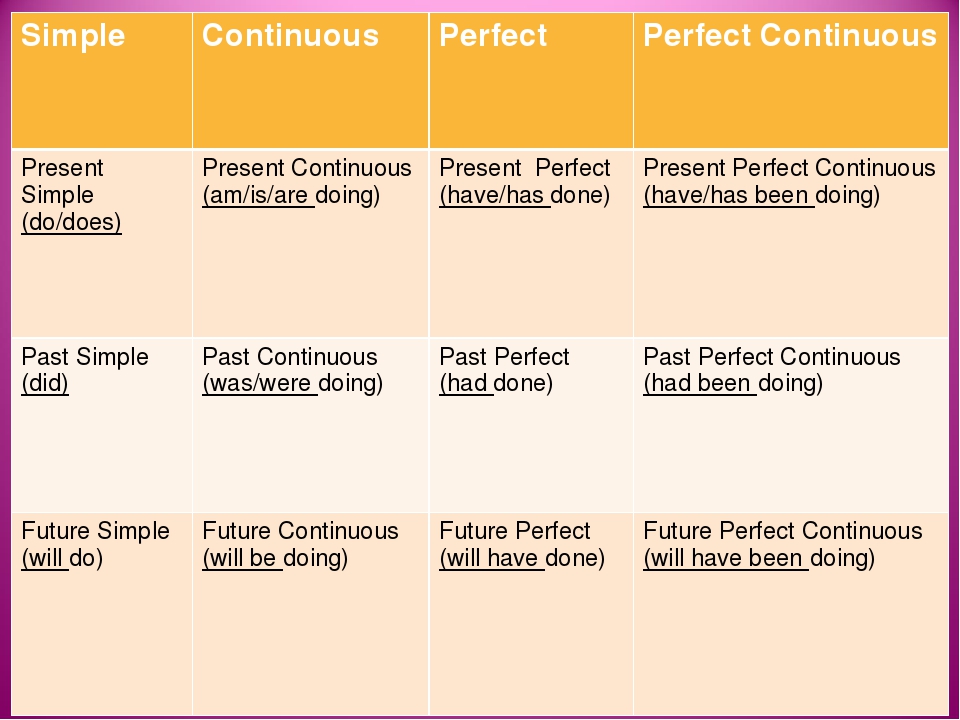 2. Прочитайте предложение на английском языке и переведите его на русский. При необходимости воспользуйтесь словарем.3. Выявите в предложении слова-маркеры, указывающие на необходимость употребления той или иной временной формы.4. Определите, какую временную форму необходимо использовать в предложении.5. Определите коммуникативный тип предложения: утвердительное, отрицательное или вопросительное. Помните, что от коммуникативного типа зависит порядок слов в предложении в английском языке.6. Проговорите предложение вслух, раскрыв скобки и поставив глагол в необходимую временную форму.7. Запишите предложение в тетрадь.Exercise 3. Before doing the exercise study the guidelines below. Then translate the sentences into English using the following tenses: Present Simple, Present Continuous, Present Perfect, Present Perfect Continuous.1. Мы работаем над съемками этого боевика уже четыре года.2. Я всегда хотел заниматься гончарным делом.3. Где Анна? Она уже два часа дома, смотрит художественный фильм.4. Где дети? Они все еще смотрят детский спектакль в театре.5. Мой брат уже три года пишет этот портрет на холсте.6. Мой друг увлекается скульптурой с детства.7. Я уже полчаса стою в очереди за билетами в билетную кассу.8. Ваш брат еще болен? Нет, он уже поправился. Он уже три дня занимается пением. Он хочет попасть в школьный хор.9. Мне уже давно хочется посмотреть этот эстрадный концерт.10. Я уже двадцать минут пытаюсь понять либретто к этому балету.Методические рекомендации по выполнению упражнения 31. Внимательно изучите правила образования и употребления следующих временных форм: Present Simple, Present Continuous, Present Perfect, Present Perfect Continuous. Сравните случаи употребления данных времен, уделяя внимание словам-маркерам каждого времени (см. методические рекомендации по выполнению упражнения 2 п.1).2. Прочитайте предложение и выявите в нем слова-маркеры, указывающие на необходимость употребления той или иной временной формы.3. Определите, какую временную форму необходимо использовать в предложении.4. Определите коммуникативный тип предложения: утвердительное, отрицательное или вопросительное. Помните, что от коммуникативного типа зависит порядок слов в предложении в английском языке.5. Просмотрите предложение на наличие неизвестных Вам лексических единиц. При их обнаружении следует воспользоваться словарем.6. Переведите предложение на английский язык устно, уделяя особое внимание строгому порядку слов. Проговорите предложение вслух.7. Запишите предложение на английском языке в тетрадь.Формат выполнения: письменно в тетрадяхФорма сдачи отчетности: письменно в тетрадяхКритерии оценки:Каждое правильное предложение (с точки зрения лексических единиц и грамматических конструкций) - 2 балла. Если студент допустил 1-2 грамматические или лексические ошибки – 1 балл. При наличии более 2-х грамматических или лексических ошибок студент получает 0 баллов за предложение. Максимальный балл – 70.Шкала соответствия количества баллов итоговой оценкеСамостоятельная работа № 6Выполнение тренировочный упражнений (тема «Достижения и инновации в области науки и техники»)Цель: выполнить упражненияЛитература: Голицынский Ю.Б. Грамматика: Сборник упражнений. 8-е издание. - Санкт-Петербург: КАРО, 2017.Ход работыExercise 1. Before doing the exercise study the guidelines below. Translate the sentences into English using modal verbs can (could).1. Я умею пользоваться этим электронным устройством.2. Моя сестра не умеет включать электроприборы в нашем доме, на еще слишком маленькая.3. Ты можешь рассмотреть что-то при таком увеличении микроскопа?4. Я не могу включить это оборудование.5. Она не может вас понять, она не разбирается в физике.6. Ты умел шлифовать линзы, когда был на первом курсе?7. В прошлом году я не умел работать на эом станке, а сейчас умею.8. Вы не могли бы мне сказать, как подсключить это устройство к этому оборудованию?9. Не могли бы вы мне помочь? Я не знаю, где найти информацию об ученых в области физики и химии для моего реферата.10. Эйнштейн не смог реализовать идею своего изобретения сразу.11. Никто не мог мне помочь. Я вынужден был искать информацию в интернете.12. Где можно купить материалы дя изготовления этой детали?13. Твоя бабушка умеет пользоваться современными гаджетами? – Да, она старается идти в ногу со временем.14. Я умею пользоваться компьютером. Я профессионально владею всеми необходимыми программами.Exercise 2. Before doing the exercise study the guidelines below. Translate the sentences into English using modal verbs may.1. Можно мне посмотреть эту телепередачу о последних достижениях и инновациях в медицине?2. Можно я отшлифую эту линзу завтра?3. Если твоя работа готова на этом оборудовании закончена, то можешь перейти на другое.4. Доктор говорит, что я уже могу работать с мелкими деталями.5. Папа сказал, что мы можем скачать это приложение на его телефон.6. Я думал, что мне можно провести исследование на эту тему.7. Если ты не закончишь свой проект сегодня, ты можешь получить плохую оценку.8. Не уходи из дома: бабушка может скоро прийти, а она не умеет пользоваться нашим электронным замком.9. Будь осторожен: ты можешь получить травму, работая на этом станке.10. Не трогай эту кнопку: этот станок может ударить током.Exercise 3. Before doing the exercise study the guidelines below. Translate the sentences into English using modal verbs must.1. Я должна упорно работать над своим исследованием об изобретениях в области оптики.2. Вы должны внимательно слушать мастера, чтобы потом не допустить ошибок при работе с оборудованием.3. Ты должен делать одну деталь в день, чтобы успеть сдать работу в срок.4. Вы не должны забывать о своих обязанностях. 5. Вы должны быть осторожны, работая в мастерских.6. Она должна быть дома сейчас. Ей привезли новую технику и она должно быть изучает инструкции.7. Мои друзья, должно быть, работают над рефератом на тему: «Самые необычные изобретения».8. Вы, должно быть, очень устали. Давайте продолжим изучать тему инноваций 21 века завтра.9. Должно быть, очень трудно решать такие задачи. Но сегодня, в веке цифровых технологий, это гораздо легче, нежели 20-30 лет назад.10. Я должен сегодня научиться пользоваться этим устройством, так как завтра предсталяю его на презентации.Формат выполнения: письменно в тетрадяхФорма сдачи отчетности: письменно в тетрадяхМетодические рекомендации по выполнению тренировочных упражнений1. Внимательно изучите правила употребления модальных глаголов can (could), may и must:2. Прочитайте предложение и определите коммуникативный тип предложения: утвердительное, отрицательное или вопросительное. Помните, что от коммуникативного типа зависит порядок слов в предложении в английском языке.3. Просмотрите предложение на наличие неизвестных Вам лексических единиц. При их обнаружении следует воспользоваться словарем.4. Переведите предложение на английский язык устно, уделяя особое внимание строгому порядку слов. Проговорите предложение вслух.5. Запишите предложение на английском языке в тетрадь.Критерии оценки:Каждое правильное предложение (с точки зрения лексических единиц и грамматических конструкций) - 2 балла. Если студент допустил 1-2 грамматические или лексические ошибки – 1 балл. При наличии более 2-х грамматических или лексических ошибок студент получает 0 баллов за предложение. Максимальный балл – 88.Шкала соответствия количества баллов итоговой оценкеСамостоятельная работа № 8Выполнение тренировочный упражнений (тема «Достижения и инновации в области науки и техники»)Цель: выполнить упражненияЛитература: Голицынский Ю.Б. Грамматика: Сборник упражнений. 8-е издание. - Санкт-Петербург: КАРО, 2017.Ход работыExercise 1. Before doing the exercise study the guidelines below. Open the brackets and put the verbs into the right form. 1. If I … (have) a lot of money, I … (fly) to the space.2. If I … (be) a scientist, I … (invent) cheap equipment for disabled people.3. If an asteroid … (hit) our planet, it … (cause) an ice age.4. John … (buy) all the latest devices if he … (win) a lottery prize.5. We … (buy) a smart house if we … (have) enough money.6. She … (not mind) if you … (borrow) her microscope.7. If you … (move) to another city, I … (phone) you every day.8. They … (laugh) at me if I … (confess) that I can’t work on this equipment.9. If we … (have) free time, we … (start) a new investigation.10. If I … (have) this gadget, my life … (be) easier.Методические рекомендации по выполнению упражнения 11. Внимательно изучите правила построения и употребления условных предложений II типа:Условные предложения 2 типа (Second conditional) мы используем, когда говорим о воображаемых ситуациях в настоящем и будущем. События, о которых идет речь в таких предложениях, маловероятны или нереальны. Например: If he won the lottery, he would buy a car. - Если бы он выиграл в лотерею, он бы купил машину. (Но то, что он выиграет – маловероятно)Правила образования условных предложений 2 типа в английском языкеУсловные предложения 2 типа состоят из 2-х частей: условие – события, которые нереальны или маловероятны основная часть – действие, которое произошло бы, если бы выполнилось условие. Условное предложение может начинаться как с основной части, так и с условия.Основная частьОсновная часть содержит действие, которое могло бы произойти в настоящем или будущем, но маловероятно, что произойдет. Образуется основная часть с помощью would (это will в прошедшем времени). При построении предложения мы ставим would после действующего лица, а далее идет глагол в начальной форме.Например: I would buy it ……  - Я бы купила это ……Условная частьЭта часть содержит условие, которое нереально или маловероятно. В условной части мы используем время Past Simple (прошедшее простое).Например: If she knew English…..  - Если бы она знала английский…..2. Прочитайте предложение на английском языке и переведите его на русский. При необходимости воспользуйтесь словарем.3. Выявите в предложении главное предложение и зависимое.4. Определите, какую временную форму следует употребить в главном предложении, а какую в зависимом.5. Определите коммуникативный тип предложения: утвердительное, отрицательное или вопросительное. Помните, что от коммуникативного типа зависит порядок слов в предложении в английском языке.6. Проговорите предложение вслух, раскрыв скобки и поставив глагол в необходимую временную форму.7. Запишите предложение в тетрадь.Exercise 2. Before doing the exercise study the guidelines below. Make the conditional sentences of the second type using the words below in the correct tense. Then translate the sentences. Example:   the questions be so easy/ all of us pass the test. – If the questions were so easy, all of us would pass the test. (Если бы вопросы были такими легкими, мы все сдали бы тест.)1. he be smart/ he get the degree in science.2. I do this investigation/ I have all necessary equipment.3. this device be in demand/ the inventor be a millionaire.4. a new software be launched/ the work be easier.5. students use tablets at lessons/ the learning process be faster.Методические рекомендации по выполнению упражнения 21. Внимательно изучите правила построения и употребления условных предложений II типа (см. методические рекомендации по выполнению упражнения 1 п.1).2. Прочитайте предложенные на английском языке части предложения и переведите их на русский язык. При необходимости воспользуйтесь словарем.3. Выявите часть главного предложения и часть зависимого предложения.4. Определите, какую временную форму следует употребить в главном предложении, а какую в зависимом.5. Определите коммуникативный тип предложения: утвердительное, отрицательное или вопросительное. Помните, что от коммуникативного типа зависит порядок слов в предложении в английском языке.6. Проговорите предложение вслух, соблюдая грамматические правила.7. Запишите предложение в тетрадь. Далее запишите его перевод.Exercise 3. Before doing the exercise study the guidelines below. Replace the conditional sentences of the first type (real condition) by the conditional sentences of the second type (unreal condition). Example:  If they invent flying cars, we will forget about traffic jams. – If they invented flying cars, we would forget about traffic jams. 1. If scientists find medicine for cancer, thousands of people will live longer.2. We’ll fly to the Mars if they built a passenger spacecraft.3. If you install this messenger to your grandmother’s phone, you will be able to exchange photos with her.4. I’ll buy this laptop if I have enough money.5. If you use a computer for its initial purposes, you will save much time.6. If we go from petrol engines to gas engine, driving a car will be cheaper.7. I will save much time if I will do shopping via the Internet.8. If you delete your accounts in all social networks, nobody will be able to know personal information about you.Методические рекомендации по выполнению упражнения 31. Внимательно изучите и сравните правила построения и употребления условных предложений I и II типа. Условные предложения I типаУсловные предложения I типа используются, когда мы говорим о реальных событиях будущего времени. То есть, если выполнится определенное условие, то действие произойдет в будущем.Например: If the weather is fine we will go for a walk. - Если погода будет теплой (условие), мы пойдем гулять (действие в будущем).Правила образования условных предложений первого типа в английском языкеУсловные предложения состоят из 2-х частей: основной части - действие, которое произойдет в будущем условия - события, которые должны произойти.Условное предложение может начинаться, как с основной части, так и с условия.Основная часть.Основная часть содержит действие, которое произойдет в будущем. Поэтому в этой части мы используем время Future Simple (простое будущее), которое образуется с помощью глагола will.Например: He will go to the shop, ……. - Он пойдет в магазин, …….Условная часть. Эта часть предложения содержит определенное условие, при наступлении или не наступлении которого произойдет действие из основной части. В этой части мы используем время Present Simple (простое настоящее), несмотря на то, что на русский язык переводим ее в будущем времени. Например: If I work hard, …… - Если я буду много работать, …….Случаи употребления и правила образования условных предложений II типа в английской языке смотрите в методических рекомендациях по выполнению упражнения 1 п.12. Прочитайте предложенные на английском языке предложения и переведите их на русский язык. При необходимости воспользуйтесь словарем.3. Выявите главную и зависимую части предложения.4. Определите, какую временную форму следует употребить в главной части, а какую в зависимой.5. Определите коммуникативный тип предложения: утвердительное, отрицательное или вопросительное. Помните, что от коммуникативного типа зависит порядок слов в предложении в английском языке.6. Проговорите предложение вслух, соблюдая грамматические правила.7. Запишите исходное предложение в тетрадь, а затем рядом запишите модифицированное предложение.Формат выполнения: письменно в тетрадяхФорма сдачи отчетности: письменно в тетрадяхКритерии оценки:Каждое правильное предложение (с точки зрения лексических единиц и грамматических конструкций) - 2 балла. Если студент допустил 1-2 грамматические или лексические ошибки – 1 балл. При наличии более 2-х грамматических или лексических ошибок студент получает 0 баллов за предложение. Максимальный балл – 46.Шкала соответствия количества баллов итоговой оценкеСамостоятельная работа № 13Выполнение тренировочный упражнений (тема «Автоматизация и робототехника»)Цель: выполнить упражненияЛитература: Голицынский Ю.Б. Грамматика: Сборник упражнений. 8-е издание. - Санкт-Петербург: КАРО, 2017.Ход работыExercise 1. Before doing the exercise study the guidelines below. Fill in the blanks with the correct prepositions of place: in, at или on.1. The first robot was invented … Japan.2. A snake robot is crawling … the grass … our garden. 3. There are two funny digital photos … the wall … my bedroom. 4. In the century of new innovations he hasn’t learned to use a cellphone. Let’s meet him … the bus station. 5. The laboratory was … the third floor. 6. He left his self-balancing scooter … the pavement. 7. There is an alarm remote … my pocket. 8. Have you heard some metal screeching … the street? 9. My favorite self-service restaurant is … King street. Only there you can see robots-waiters.10. I think I know this model of robot with artificial intelligence software … the picture. 11. He prefers to spend his weekends … home. He has a huge electronic laboratory … the basement.12. Look at that jet plane … the sky. 13. You should turn left … the traffic lights. Be attentive because this vehicle has some problems with brakes.14. I am not afraid to be … the dentist’s today because with the development of medical equipment it doesn’t hurt at all. 15. We have such subject as Robotics … school.Exercise 2. Before doing the exercise study the guidelines below. Fill in the blanks with the correct prepositions of place: in, at или on.1. The electronic clock hangs … the wall.2. The Institute of robotics is … the right.3. The link is … the top of the screen.4. He spends all his life … work. His drem is to make an invention and get the Nobel prize.5. - The kettle is boiling … the kitchen. – Don’t worry, it has a built-in temperature sensor and switches off automatically.6. I didn’t see you .. the symposium on Saturday. Where were you?                     7. Our scientific laboratory … the second floor of the building.                                            8. My robot model is the white one … the end of the row.                                           9. Do you like sugar .. your coffee? You can set your coffee machine to do your coffee without sugar every morning.                                                         10. I’ve read about the accident. There is a report … the front page of the newspaper. A robot with artificial intellect attacked its owner.                                                                                                    Exercise 3. Before doing the exercise study the guidelines below. Fill in the blanks with the correct prepositions of place.1.The children are playing with their new robot pet … the garden.                                                   2. Yesterday I saw a friend of mine standing … the bus station near scientific research Institute.                3. My brother is a student. He is … University. He studies automation and robotics.                                           4. There are a lot of books … the library. There you can find information about robots that perform invasive surgery.                                               5. We heard metal screeching… the tree. It must be my drone.                                                    6. … this picture you can see a professor who invented the first robot.                                      7. Don’t try to finish your electronic model … class. You can finish it … home.                                                8. There are a lot of quadcopters … the sky that making a video of the fireworks.                                                    9. Take your guide book and open it … page 10, please.10.The professor is writing formulae … his copy-book.                                    11. In most countries people drive … the right. That is why they have right-hand cars.                                       12. I usually buy a newspaper … my way to work. I prefer to know the news from newspapers instead of searching online or reading e-books.                                      13. It can be dangerous when children play their electronic gadgets .. the street.                   Формат выполнения: письменно в тетрадяхФорма сдачи отчетности: письменно в тетрадяхМетодические рекомендации по выполнению тренировочных упражнений1. Внимательно изучите правила употребления предлогов места в английском языке: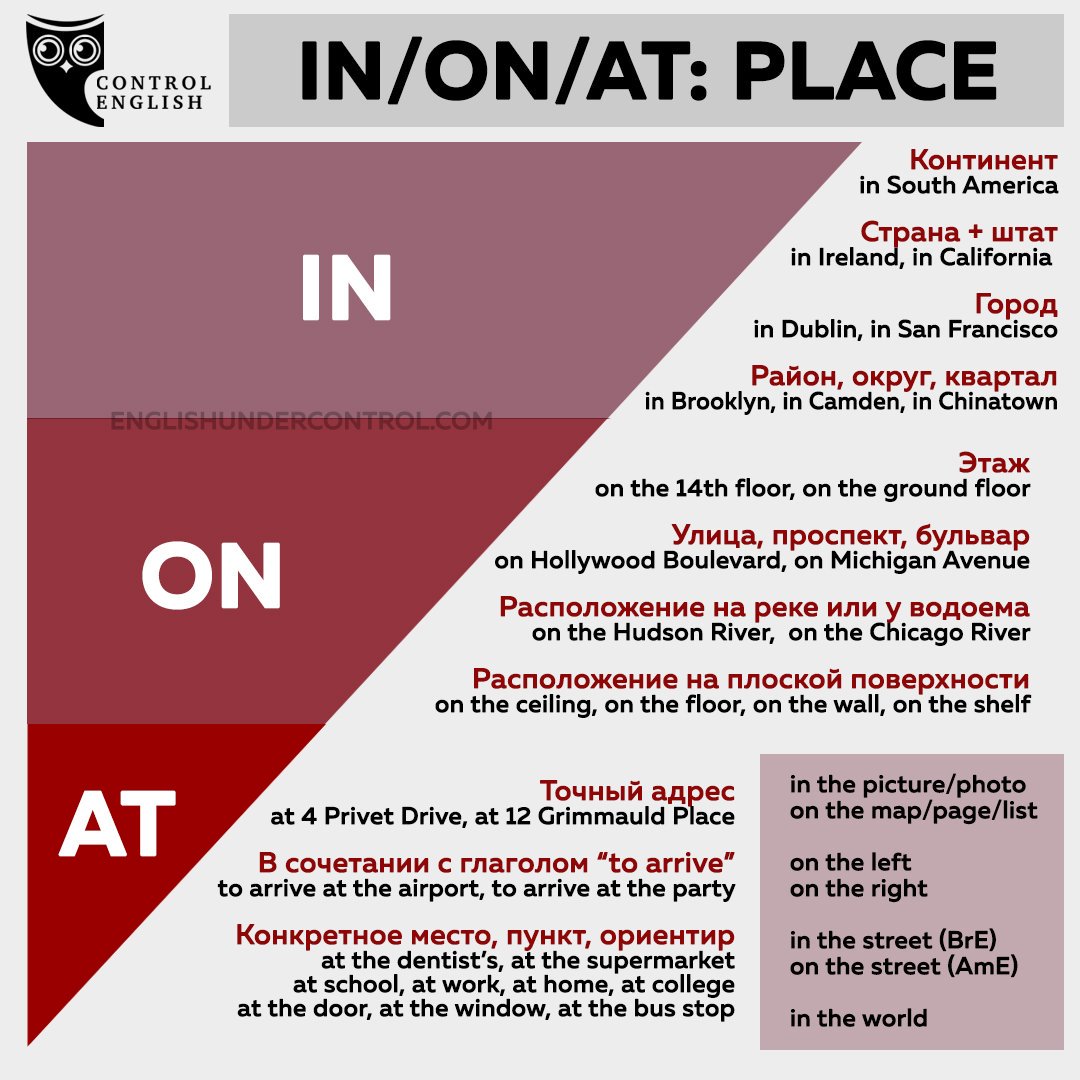 2. Прочитайте предложение на английском языке и переведите его на русский. При необходимости воспользуйтесь словарем.3. На основе контекста и правил употребления предлогов места в английском языке определите подходящий предлог или выберите из предложенных вариантов (см. упражнение 1, 2).4. Запишите полное предложение в тетрадь.Критерии оценки:За каждое правильное употребление предлога места студент получает 1 балл. Если студент употребил неправильный предлог места - 0 баллов. Максимальный балл – 55.Шкала соответствия количества баллов итоговой оценкеСамостоятельная работа № 15Выполнение тренировочный упражнений (тема «Автоматизация и робототехника»)Цель: выполнить упражненияЛитература: Голицынский Ю.Б. Грамматика: Сборник упражнений. 8-е издание. - Санкт-Петербург: КАРО, 2017.Ход работыExercise 1. Before doing the exercise study the guidelines below. Fill in the blanks with the correct prepositions of time: in, on или at.1. They launch all conveyors of the factory ____ the mornings?2. He has set his electronic alarm clock ____ 7 o'clock ____ the evening?3. - Do you sometimes work ___night? – No, with the appearance of high-tech telescope I can do all necessary observations … daytime.4. Even robots have day-offs. They don’t work ____ weekends.5. - Do you usually go shopping ____ Saturdays? – No, I prefer online shopping.6. You can’t use this electronic device ____ the winter because it is sensitive to low temperatures.7. This robot model was constructed ____ December.8. The camera built in the eyes of this robot broke down ____ 6 , January. Since that we have been waiting details to repair it.Exercise 2. Before doing the exercise study the guidelines below. Fill in the blanks with the correct prepositions of time: in, on или at.1. ___ ten o'clock, ___ 2.152. ___ Monday, ___ Tuesday3. ___Monday morning, ___Tuesday afternoon4. ___the weekend, ___ weekends5. ___ Christmas, ___ Easter6. ___ January, ___ February7. ___ 1st May, ___ 7th June8. ___ 1930, ___ 1992, ___ 20019. ___ the summer, ___ the winterExercise 3. Before doing the exercise study the guidelines below. Fill in the blanks with the correct prepositions of time: in, on или at.1. The presentation of this wireless earphones was ____ May last year.2. The plant is planning to switch on fully automated machines ____ summer.3. ____ the weekend we bought a robot with automatic charging.4. This grinding machine will switch ___ three o’clock automatically.5. All the participants of the robotics festival had informal meeting ____ the evening.6. At past I used to clean the floors of my room ___ Sundays. But now we have a smart robot vacuum cleaner that clean our flat every day.7. We will continue the search and rescue of the workers in the mine ____ the afternoon when the government will deliver a rescue robot with a built-in camera.8. ____10.30 the first part of exhibits will be delivered.9. The section of robotics works ___Tuesday and ___Friday.10. ____ March robots will fully replace conventional machines at this enterprise.11. They promise to present a robot coal miner ____October. It can work deep underground and will save many human lives.Формат выполнения: письменно в тетрадяхФорма сдачи отчетности: письменно в тетрадяхМетодические рекомендации по выполнению тренировочных упражнений1. Внимательно изучите правила употребления предлогов времени в английском языке: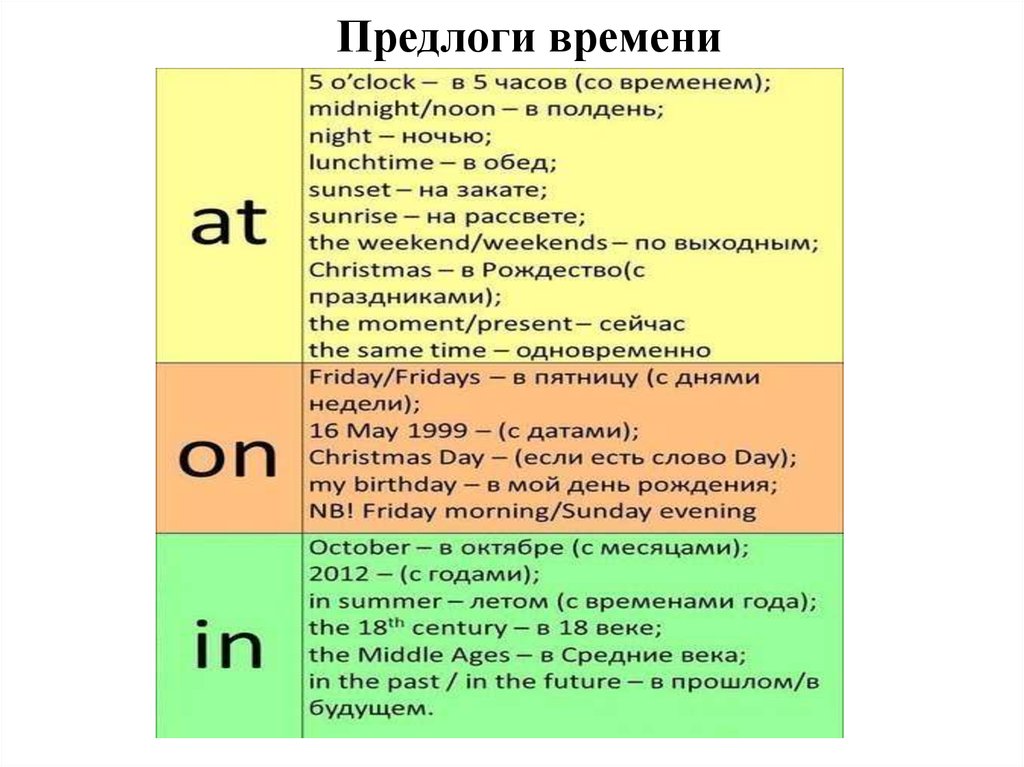 2. Прочитайте предложение на английском языке и переведите его на русский. При необходимости воспользуйтесь словарем.3. На основе контекста и правил употребления предлогов времени в английском языке определите подходящий предлог или выберите из предложенных вариантов (см. упражнение 1, 2).4. Запишите полное предложение в тетрадь.Критерии оценки:За каждое правильное употребление предлога времени студент получает 1 балл. Если студент употребил неправильный предлог времени - 0 баллов. Максимальный балл – 63.Шкала соответствия количества баллов итоговой оценкеСамостоятельная работа № 7Написание эссе на тему «Плюсы и минусы мобильных телефонов»Цель:  написать эссе на заданную темуЛитература: Тимофеев В.Г., Вильнер А.Б., Колесникова И.Л. и др. Рабочая тетрадь к учебнику английского языка для 11 класса (базовый уровень) / под ред. В.Г. Тимофеева. – М.: Издательский центр «Академия», 2011Ход работыExercise 1. Analyse the methodological recommendations for writing an essay. Write the plan of your essay.Exercise 2. Write thesis giving more information under each point of your plan.Exercise 3. Write several variants of the essay’s theme. Try to paraphrase it.Exercise 4. Write some arguments for mobile phones and some arguments against mobile phones.Exercise 5. Determine for yourself what point of view will you follow in your essay: for or against mobile phones.Exercise 6. Write an essay according to your plan.Формат выполнения: письменно в тетрадяхФорма сдачи отчетности: эссе в тетрадяхСамостоятельная работа № 14Написание эссе «Робототехника в повседневной жизни: за или против»Цель:  написать эссе на заданную темуЛитература: Тимофеев В.Г., Вильнер А.Б., Колесникова И.Л. и др. Рабочая тетрадь к учебнику английского языка для 11 класса (базовый уровень) / под ред. В.Г. Тимофеева. – М.: Издательский центр «Академия», 2011Ход работыExercise 1. Analyse the methodological recommendations for writing an essay. Write the plan of your essay.Exercise 2. Write thesis giving more information under each point of your plan.Exercise 3. Write several variants of the essay’s theme. Try to paraphrase it.Exercise 4. Write some arguments for robotic technology and some arguments against robotic technology.Exercise 5. Determine for yourself what point of view will you follow in your essay: for or against robotic technology.Exercise 6. Write an essay according to your plan.Формат выполнения: письменно в тетрадяхФорма сдачи отчетности: эссе в тетрадяхМетодические рекомендации по написанию эссеЭссе пишется в формальном (деловом) стиле.В данном типе сочинения требуется выразить свою точку зрения на заданную тему, а так же привести противоположные вашей точки зрения других людей и объяснить, почему вы с ними не согласны. Ваше мнение должно быть четко сформулировано и подкреплено примерами или доказательствами.Объем сочинения 120-180 слов Должны активно использоваться конструкции типа «In my opinion»,«I think»,«I believe»Необходимо использование вводных слов и конструкций типа “On the one hand, on the other hand”..., слов - связок (Nevertheless, Moreover, Despite...)Запрещается использование сокращения, типа “I’m”, “they’re” “don’t”, “can’t”.Эссе имеет строгую структуру, изменение которой при написании приведет к снижению балла. Эссе состоит из 4-х абзацев:1) introduction (вступление)Во вступлении необходимо четко сформулировать тему-проблему, указав, что существуют две противоположные точки зрения на проблему (Например: Some people claim that mobile phones are very useful devices while others argue that life could be less stressful without them.) и высказать свое мнение, не используя слишком много личных конструкций. Однако первое предложение не должно слово в слово повторять заданную тему сочинения. Рекомендуемое окончание первого абзаца: Now I would like to express my point of view on the problem of...2) main body (основная часть) – состоит из нескольких абзацев.1 абзац. Привести 2-3 аргумента, подтверждающих вашу точку зрения, подкрепляя их примерами или доказательствами.Здесь вы должны придерживаться только ОДНОЙ точки зрения, например: Mobile phones in my opinion are very useful devices. ИЛИ I consider the mobile phone to be a harmful and useless invention.Необходимо привести 2-3 аргумента с доказательствами в поддержку собственного мнения2 абзац. Привести противоположные точки зрения (1-2), и объяснить, почему Вы с ними НЕ согласны. Например: However, some people think that mobile phones not only keep you in touch with your relatives and friends but also provide you with a great number of facilities. I cannot agree with this statement because...	Ваши контраргументы мнению других людей не должны повторять 1ый абзац основной части.3) conclusion (заключение)Необходимо сделать вывод, обратившись к заданной в 1-м параграфе теме, что существуют 2 точки зрения на проблему, а также подтвердить собственную точку зрения.Например: «There are different points of view on this problem. I think that...» или «Taking everything into consideration, there are two different points of view on this problem. I believe that...Полезные выражение для написания эссе:1 абзац. Вводные фразыIt is popularly believed that...People often claim that... Some people argue that...A lot of people think that...It is often suggested/believed that...Many people are in favour of idea that... Many people are convinced that...Some people are against...2 абзац. Фразы, выражающиесвою точку зрения:I would like to explain my point of view on this situation.I would like to express my opinion on this problem.Фразы, характеризующие преимущества обсуждаемой проблемы:As already stated I am in favor of... for a number of reasons...There are many things to be said in favour of...The best/ thing about……is...Фразы, перечисляющие точки зрения:Firstly, /First of all....In the first placeTo start with, / To begin with,Secondly, Thirdly, Finally,Last but not least,Фразы, добавляющие новые аргументы:Furthermore, /Moreover, /What is more,As well as.... /In addition to this/that...Besides, /.......also....Not only...., but...... as well.Apart from this/that....not to mention the fact that3 абзацSome people believe that... however they fail to understand that... they fall to consider that... they forget that...Some people argue that .... I cannot agree with it as ...I disagree with this point of view (statement, opinion) becauseIt has become fashionable for some people to argue that...Contrary to what most people believe, I think that...As opposed to the above ideas.. .1 believe that...4 абзац. Заключительные фразы:In conclusion,On the whole,To conclude,To sum up,All in all,All things considered Finally,Lastly,Taking everything into account,Taking everything into considerationВыражение личного мнения:In my opinion this subject is very controversial In my view...To my mind...To my way of thinking...Personally I believe that...I feel strongly that...It seems to me that...As far as I am concerned...Критерии оценки:Шкала соответствия количества баллов итоговой оценкеСамостоятельная работа №10Изучающее чтение научных статейЦель: выучить новую лексику по теме; прочитать научные статьи и выполнить упражнения к ним.Литература: Бескоровайная Г.Т., Соколова Н.И., Кайранская Е. А. и др. Planet of English. Учебник английского языка для учреждений СПО. - М.: Издательский центр «Академия»,  2012.Ход работыExercise 1. Look through the words and write down unknown words with transcription and translation, then learn them: VocabularyExercise 2. Read the titles of the texts below. In your opinion, what are these texts about? Write down your opinion. Exercise 3. Read and translate the texts:Who Invented the Microscope?For millennia, the smallest thing humans could see was about as wide as a human hair. When the microscope was invented around 1590, suddenly we saw a new world of living things in our water, in our food and under our nose.But it's unclear who invented the microscope. Some historians say it was Hans Lippershey, most famous for filing the first patent for a telescope. Other evidence points to Hans and Zacharias Janssen, a father-son team of spectacle makers living in the same town as Lippershey.Janssen or Lippershey?Hans Lippershey, also spelled Lipperhey, was born in Wesel, Germany in 1570, but moved to Holland. Lippershey settled in Middelburg, where he made spectacles, binoculars and some of the earliest microscopes and telescopes.Also living in Middelburg were Hans and Zacharias Janssen. Historians attribute the invention of the microscope to the Janssens, thanks to letters by the Dutch diplomat William Boreel. In the 1650s, Boreel wrote a letter to the physician of the French king in which he described the microscope. In his letter, Boreel said Zacharias Janssen started writing to him about a microscope in the early 1590s, although Boreel only saw a microscope himself years later. Some historians argue Hans Janssen helped build the microscope, as Zacharias was a teenager in the 1590s.Early microscopesThe early Janssen microscopes were compound microscopes, which use at least two lenses. The objective lens is positioned close to the object and produces an image that is picked up and magnified further by the second lens, called the eyepiece.A Middelburg museum has one of the earliest Janssen microscopes, dated to 1595. It had three sliding tubes for different lenses, no tripod and was capable of magnifying three to nine times the true size. News about the microscopes spread quickly across Europe. Galileo Galilei soon improved upon the compound microscope design in 1609. Galileo called his device an occhiolino, or "little eye."English scientist Robert Hooke improved the microscope, too, and explored the structure of snowflakes, fleas, lice and plants. He coined the term "cell" from the Latin cella, which means "small room," because he compared the cells he saw in cork to the small rooms.Early compound microscopes provided more magnification than single lens microscopes; however, they also distorted the image more. Dutch scientist Antoine van Leeuwenhoek designed high-powered single lens microscopes in the 1670s. He studied yeast, red blood cells, bacteria from the mouth. Van Leeuwenhoek's single lens microscopes could magnify up to 270 times larger than actual size. Single lens microscopes remained popular well into the 1830s.The very best microscopes were approaching a limit by the beginning of the 20th century. A traditional optical (light) microscope can't resolve objects smaller than the wavelength of visible light. But in 1931, German scientists Ernst Ruska and Max Knoll overcame this theoretical barrier with the electron microscope.Exercise 4. Write the main ideas of the texts in several sentences. Exercise 5. Write your attitude towards the information in the texts. Exercise 6. Answer the questions to the texts in the written form:1. What could we suddenly see with the invention of the microscope?2. Is it clear who invented the microscope?3. What did Lippershey’s work consist of?4. Why do historians attribute the invention of the microscope to the Janssens?5. To whom did Boreel write a letter in the 1650s?6. Why do some historians argue that Hans Janssen helped his brother to build the microscope?7. How many lenses did the first microscopes use?8. Describe the working principle of the first microscope.9. How did Galileo call his microscope?10. The structure of what things did Robert Hooke explore?11. What was the main disadvantage of the early compound microscopes?12. What did Antonie van Leeuwenhoek design? What did he study?Exercise 7. Read the statements below and say if they are true or false. If the statement is false correct it. Write down your answers in your copybooks:1. Before the invention of the microscope the smallest thing humans could see was as wide as a drop of water.2. A Middelburg museum has one of the earliest Janssen microscopes.3. Van Leeuwenhoek's single lens microscopes could magnify up to 5 times larger than actual size.4. Ernst Ruska was born the last of five children on Independence Day 1906, in Heidelberg, Germany.5. Ruska and his adviser Dr. Max Knoll created a “lens” of a magnetic field and electrical current.6. Today, labs may use compound microscopes to capture and analyze images that wouldn't be visible to the human eye.7. Modern microscopes can even image a single atom.Exercise 8. Complete the following sentences using the text in the written form:1. English scientist Robert Hooke improved the microscope, too, and explored the structure of …, …, … and … .2. Lippershey settled in Middelburg, where he made …, … and some of the earliest … and … .3. Dutch scientist Antoine van Leeuwenhoek studied …, …, … from the mouth.4. The electron microscope could achieve much higher resolution because …  is smaller than …, especially when the electron is sped up in a … . 5. The earliest Janssen microscopes had … for different lenses, no … and was capable of magnifying three to nine times the true size.Exercise 9. Write the plans of the texts. Write thesis under each point of the plan. Retell the texts with the help of the plans.Формат выполнения: устно – выучить новую лексику, чтение отрывка текстов, пересказ текстов; письменно – выполнение упражнений в тетрадиФорма сдачи отчетности: устный контрольный опрос по новой лексики,  устное прочтение отрывка текстов, пересказ текстов, письменная сдача упражнений в тетрадиМетодические рекомендации по изучающему чтению статейИзучающее чтение предусматривает максимально полное и точное понимание всей содержащейся в тексте информации и критическое ее осмысление. Текст следует читать вдумчиво и неспешно, целенаправленно анализируя содержание читаемого с опорой на языковые и логические связи текста. При затруднении в понимании иностранного слова следует обратиться к словарю и выписать данное слово с транскрипцией и переводом. Внимание должно концентрироваться как на информации, содержащейся в тексте, так и на языковом материале. Изучающее чтение отличается большим количеством регрессий, чем другие виды чтения, - повторным перечитыванием частей текста, иногда с отчетливым произнесением текста про себя или вслух, установлением смысла текста путем анализа языковых форм, намеренным выделением наиболее важных тезисов и неоднократным проговариванием их вслух с целью лучшего запоминания содержания для последующего пересказа, обсуждения, использования в работе. Выполнение послетекстовых упражнений требует неоднократного обращения к прочитанной информации с целью формирования более точного и детального ответа.Критерии оценки:Шкала соответствия количества баллов итоговой оценкеСамостоятельная работа №17Составление резюме на английском языкеЦель: составить резюме на английском языке.Литература: Гаудсвард Гертруда Английский язык для делового общения – Москва: Издательство «Омега-Л», 2007.Ход работыExercise 1. Analyse the methodological recommendations for writing a resume. Exercise 2. Study the resume below that you can use as an example while writing your own resume.Kenneth R. Zajac8999 Lantree Drive  •  Howell, MI 99999  •  (123) 456-7890  •  krzajack.applicant@email.comENGINEERING MANAGERBuilding better-performing companies and products through engineeringRespected engineer with more than 10 years of experience in engineering and management, research and development, leadership and mentoring, as well as problem-solving, seeks position with a top firm. Key skills include:PROFESSIONAL EXPERIENCEADVANCED TECHNOLOGY, Livonia, MICHIEF R&D ENGINEERING TECHNOLOGIST (February 2013 – Present)Promoted to research, develop, and implement all technologies, products, standards, procedures and processes including engines/transmission control, custom data acquisition, and NHV testing systems.Notable accomplishments:Conducted Six Sigma and Lean Six Sigma projects to reduce engineering rework.Reduced project lead times companywide by 20 percent over a two-year period.ADVANCED TECHNOLOGY, Livonia, MICHIEF CONTROLS ENGINEER (June 2008 – February 2013)Managed a group of 20+ engineers including hiring, performance review, and daily supervision. Notable Accomplishments:Developed and administered engineering concept, preliminary, and final design review process.Evaluated work assignments and developed a master schedule for multiple projects.EDUCATION & CREDENTIALSFERRIS STATE UNIVERSITY, Big Rapids, MI Bachelor of Science in Electrical Engineering (3.75 GPA, Honor Roll Each Semester), 2008CertificationsSix Sigma Black Belt, Michigan Manufacturing and Technology Center, Plymouth, MIOther Engineering CertificatesEnergy Efficiency Management Certificate (EEMC) •  Certified Power Quality Professional (CPQP)Exercise 2. Write thesis giving more information under each point of your plan.Exercise 3. Write your own resume taking into account the information in the methodological recommendations and the example given in exercise 2.Формат выполнения: письменно в тетрадях или на компьютереФорма сдачи отчетности: письменно в тетрадях или в печатном виде (формат А4)Методические рекомендации по написанию резюмеОсновные правила построения резюме- Резюме пишется на 1-2 листах, не более. Поэтому постарайтесь кратко и емко изложить в нем всю необходимую информацию, даже если ее немало. Позаботьтесь об аккуратном форматировании текста резюме, о его структурированной подаче. Придерживайтесь стандартного размера и стиля шрифта, без особых изысков.- Делайте акцент на своих достоинствах и сильно не упоминайте о своих недостатках. О них у вас спросят на собеседовании, будьте к этому готовы.- Будьте оптимистичны и жизнерадостны. Положительно настроенные люди притягивают к себе успех. В вашем же случае — новую работу.Информация, указываемая в резюме1. Наверху страницы следует указать свою фамилию, имя, отчество и контактные данные: адрес, номер телефона, email. Если резюме составляется студентом, у которого несколько адресов места жительства (в летний и зимний период), в таком случаеи указываются оба адреса с отметкой периода пребывания на том и другом адресе.2. Далее указывается цель резюме – должность, на которую претендует кандидат и функции, которые он планирует выполнять на данной должности.3. Краткое изложение своих профессиональных качеств и положительных сторон, имеющих неспосредственное отношение к претендуемой должности. Другие словами, в данном разделе следует указать все Ваши сильные стороны, выделяющие Вас среди других кандидатов.4. Информация об опыте работы с указанием сроков, основных обязанностей и достижений. Информация указывается в хронологическом порядке.5. Информация об образовании с указанием места обучения, квалификацией, средним баллом. Информация указывается в хронологическом порядке. Здесь же необходимо указать все дополнительные обучающие курсы, семинары, мастер-классы, напрямую связанные с претендуемой должностью.Следует помнить: при составлении резюме студентом, не имеющим большого опыта работы, сначала необходимо указать раздел «Образование», а только потом раздел «Опыт работы». При этом, в опыте работы необходимо указывать даже самый незначительный опыт: подработка, волонтерская работа и т.п.6. Далее возможо указать какие-либо дополнительные сведения о себе: владение компьютером и специализированными программами, владение иностранными яззыками, наличие автомобиля и водительских прав.7. Личные качества. Здесь не нужно описывать слишком много качеств, особенно, если они не относятся к вашей будущей работе. Вы можете быть добрым и отзывчивым человеком, любящим детей и уважающим своих друзей, но потенциальному работодателю не интересно будет читать про Вашу «сердечность» и богатый внутренний мир.8. Рекомендации с предыдущего места работы. Будет очень здорово, если в конце резюме Вы упомянете Ф.И.О. и должности своих прежних руководителей, а также укажите их контактные телефоны для того, чтобы Ваш потенциальный работодатель или его представитель смогли удостовериться в Вашем профессионализме, получив отзывы о Вас от Ваших прежних непосредственных руководителей.В самом конце резюме необходимо указать в какой срок вы готовы приступить к работе, здесь же можно указать желаемый уровень оплаты труда.Самостоятельная работа №18Составление сопроводительного письма на английском языкеЦель: составить сопроводительное письмо на английском языке.Литература: Гаудсвард Гертруда Английский язык для делового общения – Москва: Издательство «Омега-Л», 2007.Ход работыExercise 1. Analyse the methodological recommendations for writing a cover letter. Exercise 2. Study the cover letter below that you can use as an example while writing your own cover letter.Simon T. Brainsample75 Via LimoneNew York, NY 11220April 22, 2005Gully T. GumbySpecifics ManagerFawlty Systems, Inc.Torquay, NY 00000Dear Mr. Gumby,Your advertisement in Job Choices '05 prompted me to contact you about entry-level positions in electrical engineering at Fawlty Systems, LTD. The product engineering program at your company is very appealing. I am particularly interested in your project on digital systems. In May of this year I will receive a Bachelor's degree in Electrical Engineering from The Cooper Union and I hope that we will have an opportunity to discuss employment possibilities before that time.In addition to the knowledge I've obtained from my education, my experience as an assistant to a plant engineer has provided me with an excellent background in the practical aspects of electrical engineering.During my years at The Cooper Union, I have taken on many additional responsibilities. As a freshman, I managed the Student Council and played varsity tennis. In my junior year I was employed by the Student Services Office where I received first-hand experience in organization, teamwork and responsibility. I hope that you will seriously consider my enclosed résumé, which provides full details of my qualification.Thank you for your consideration. I look forward to speaking with you. I may be reached between the hours of 9am and 5pm at 212 355.4343.Sincerely,Simon T. BrainsampleExercise 3. Write the plan of your cover letter.Exercise 4. Write your own cover letter using the information from exercises 1, 2, 3.Формат выполнения: письменно в тетрадяхФорма сдачи отчетности: письменно в тетрадяхМетодические рекомендации по написанию сопроводительного письмаОсновные правила построения сопроводительного письма- Оптимальный размер сопроводительного письма – 2-3 абзаца и не более одной страницы. Позаботьтесь об аккуратном форматировании текста сопроводительного письма, о его структурированной подаче. Придерживайтесь стандартного размера и стиля шрифта (12-14 пт, Times New Roman), без особых изысков.- Формулировки должны укладываться в рамки общепринятых представлений о деловой переписке. Креатив и юмор допустимы только если вы не сомневаетесь в уместности и качестве ваших идей и шуток. Но, если вы претендуете на должность в творческом коллективе, то отступления от делового стиля вполне уместны. Нестандартным (но интересным и грамотным) сопроводительным письмом вы вполне можете заинтересовать работодателя.- Не стоит в сопроводительном письме писать о своих карьерных амбициях. Это может отпугнуть рекрутера, ведь в данный момент ему нужно закрыть конкретную позицию, а не пополнить кадровый резерв топ-менеджеров вашей кандидатурой. Так что фразу: «Работа в Вашей компании привлекает меня возможностью карьерного роста», — лучше вычеркнуть.- Избегайте банальностей. «Я легкообучаема, коммуникабельна и стрессоустойчива» — об этом говорится во множестве сопроводительных писем, поэтому на такие шаблонные фразы многие рекрутеры не обращают внимания.- Не забудьте проверить ваше сопроводительное письмо на грамотность. Орфографические и пунктуационные ошибки способны свести на нет все ваши труды, особенно если позиция, на которую вы претендуете, подразумевает высокий уровень общего развития. Информация, указываемая в сопроводительном письме1. В правом верхнем углу указывается ФИО отправителя и его полный адрес в следующей последовательности: номер дома, название улицы, название города, почтовый индекс.2. Ниже, в левом углу указывается дата и получатель, с указанием контактных данных в следующей поледовательности: ФИО, должность, наименование компании, адрес компании.3. Основной текст сопроводительного письма следует начать с обращения. Здесь необходимо употребить слово “Dear” (что в данном контексте означает «уважаемый»), а затем обратиться непосредственно к человеку, которому отправляем сопроводительное письмо “Mr.Gumby”. Если же имя получателя нам неизвестно, то следует применить следующее обращение “Dear Recruiter,”. После обращения ставится запятая.4. Ссылка на источник, из которого узнали о данной вакансии.5. Мотивация. В этом пункте укажите чем вас заинтересовала именно эта вакансия. Также, следует включить информацию о компании работадателя, заранее проведя поиск и анализ сферы ее деятельности и места на рынке среди других аналогичных компаний.6. Далее переходите к сути. Здесь расскажите о навыках и компетенциях, которые будут полезны компании и почему именно вы подходите на эту должность.7. В кратце расскажите о ваших достижениях и упомяните, что к сопроводительному письму вы прикладываете свое резюме, в котором можно более подробно ознакомиться с вашим опытом работы и достижениями.8. Поблагодарите за уделенное время и оставьте надежду на последующий контакт, указав номер телефона и время, в которое можно с вами связаться.9. В конца письма указывается фраза “Sincerely”, что означает «с уважением», ставится запятая и строчкой ниже пишется ваша фамилия и имя. Необходимо оставить свободное место внизу страницы для своей подписи, которая ставится на печатном экземпляре.Самостоятельная работа №19Составление письма-просьбы на английском языкеЦель: составить письмо-просьбу на английском языке.Литература: Гаудсвард Гертруда Английский язык для делового общения – Москва: Издательство «Омега-Л», 2007.Ход работыExercise 1. Analyse the methodological recommendations for writing a letter of request. Exercise 2. Study the letter of request below that you can use as an example while writing your own letter of request.Mr Michael Smith Greenhouse-company Office 311, Entrance 1A Main Street Bristol Great Britain14 September 2014Mr Smith,I would like to remind you that we met on Sunday at Greens. You mentioned that I could ask you for help in learning English language. You said that you could give me some lessons of English grammar. I would like to begin this Wednesday, if you can. Thank you very much for your help. Hope to see you soon.Yours sincerely, John Green University StudentExercise 3. Think about the theme of your letter and its addressee: what will be your request about and to whom are you going to send your letter.Exercise 4. Write yoyr own letter of request using the information from exercises 1, 2, 3.Формат выполнения: письменно в тетрадяхФорма сдачи отчетности: письменно в тетрадяхМетодические рекомендации по написанию письма-просьбыОсновные правила построения письма-просьбы- Так как письмо-просьба относится к разряду деловых писем, то его стоит сделать кратким, но по делу. Не надо расписывать свою просьбу на трех страницах, не надо слишком длинных предисловий, это может отнять много времени у получателя письма, если он деловой человек, а тем самым вызвать негативную реакцию.- Соблюдайте абзацы в тексте письма на английском. Красная строка не соблюдается.- Помните о правилах вежливости. Вы можете напомнить адресату, где и при каких обстоятельствах вы встречались. В конце письма не забудьте поблагодарить адресата в будущей помощи. Выразите искренние пожелания.Информаиця о структуре письма-просьбы1. Вверху слева указывается полное имя отправителя или название компании, фирмы, учреждения с адресом. Укажите имя адресата и название фирмы, которой письмо предназначено. Адрес учреждения указывается с новой строки.2. Дата отправления послания с просьбой указывается через три строки, в правом углу.3. В центральной части размещается основной текст письма. Послание должно сразу начинаться с приветствия: «Dear Andrew! Dear mister Mcklure». Обратите внимание, что на русском языке мы часто начинаем письмо с приветствия: «Здравствуйте, господин N» или «Добрый день, господин N». В письме на английском языке или на любом другом европейском языке это неприемлемо. Послание-просьба должно начинаться сразу с обращения на английском языке: «Уважаемый мистер Смит».4. Главная мысль письма может начинаться с самой просьбы: «I am writing to you to …» «I am writing to you, because…»5. Не забудьте закончить ваше послание изъявлениями благодарности («Thank you for your help…») и заключением «Yours sincerely,» если автор знает имя адресата и 'Yours faithfully', если нет.6. Пропустите четыре строки и укажите полное имя адресата.7. Подпись автора должна быть между приветствием и именем.Самостоятельная работа №21Составление претензии на английском языкеЦель: составить претензию на английском языке.Литература: Гаудсвард Гертруда Английский язык для делового общения – Москва: Издательство «Омега-Л», 2007.Ход работыExercise 1. Analyse the methodological recommendations for writing a claim letter. Exercise 2. Study the claim letter below that you can use as an example while writing your own claim letter.Mr Jack Lupin 7834 17th Street Detroit, Michigan   Electronics Ltd 9034 Commerce Street Detroit, Michigan USA, 90345   April 25, 2013   Dear Sirs, I am writing to inform you that yesterday I got my new TV set which was delivered by your delivery service. The package was undamaged so I signed all documents and paid the rest of the sum. But when I unpacked it I found several scratches on the front panel. I would like you to replace the item or give me back my money. Please let me know your decision within 2 days.   Yours faithfully, Jack LupinExercise 3. Think about the theme of your claim letter and its addressee: what will be your claim about and to whom are you going to send your letter.Exercise 4. Write your own claim letter using the information from exercises 1, 2, 3.Формат выполнения: письменно в тетрадяхФорма сдачи отчетности: письменно в тетрадяхМетодические рекомендации по написанию претензииОсновные правила построения претензии- Соберите всю необходимую информацию. Опишите проблему лаконично, пишите по существу и в четкой логической последовательности.- Укажите, какие меры, по вашему мнению, стоит принять, и в какие сроки вы ожидаете их выполнение.- Независимо от степени вашего возмущения, ни в коем случае нельзя использовать грубость и оскорбления.- Не стоит позволять себе уходить в сторону от основной проблемы, углубляясь в критические замечания в отношении компании и качества ее услуг.- Не следует отправлять письмо, не проверив его предварительно на наличие грамматических и пунктуационных ошибок.- Помните: письма-претензии – это не письма-обвинения, они призваны обратить внимание на ошибку или недоразумение и исправить их. Такие письма нужно писать с учетом того, что в большинстве случаев поставщик оборудования или услуги также заинтересован в решении проблемы.Информаиця о структуре претензии1. В правом верхнем углу указывается ФИО отправителя и его полный адрес в следующей последовательности: номер дома, название улицы, название города, почтовый индекс.2. Ниже, в левом углу указывается дата и получатель, с указанием контактных данных в следующей поледовательности: ФИО, должность, наименование компании, адрес компании.3. Обращение:- начните свое письмо с приветствия Dear Mr (or Mrs, Ms, Miss, etc.), а затем фамилия получателя;- если вам не известно имя человека, к которому вы обращаетесь, начните письмо с Dear Madam или Dear Sir; если же вам неизвестен пол адресата, используйте Dear Sirs или Dear Sir or Madam.4. Содержание:- начало письма должно привлечь внимание читателя к раскрываемому вопросу. Например, We would like to inform…, We are writing to complain about..., We would like to complain..., We are writing with reference to Order №..., We would like to express our dissatisfaction with... или Thank you for your letter of...- раскройте суть вопроса как можно скорее, указывая причину, по которой вы пишете, в четкой и сжатой манере. Как только вы это сделали, можно добавить несколько деталей и фактов;- В завершение письма сообщите о своих ожиданиях, например, We would appreciate if you could let us know as soon as possible what actions you suggest taking или We look forward to hearing from you regarding this misunderstanding within the next seven days или Please, let us know your decision within 2 days.5. Заключение:формулировка заключения всегда имеет стандартный формат:- если вы знаете человека, которому адресуете письмо, его нужно закончить фразой Yours sincerely;- если вы начинаете письмо-претензию обращением Dear Sir или Dear Madam, его необходимо закончить фразой Yours faithfully;- ваше имя нужно напечатать под подписью.Критерии оценки резюме, сопроводительного письма, письма-просьбы, претензии:Шкала соответствия количества баллов итоговой оценкеВид заданияРекомендуемая литератураФормывыполнения№ самостоятельной работыПримерное время на выпол-нение (час)Подготовка монологаТимофеев В.Г., Вильнер А.Б., Колесникова И.Л. и др. Рабочая тетрадь к учебнику английского языка для 11 класса (базовый уровень) / под ред. В.Г. Тимофеева. – М.: Издательский центр «Академия», 2011Написание монолога в тетради и устное сообщениеСР №1СР №3СР №4СР №5СР №9СР №11СР №12СР №16СР №20222222222Выполнение тренировочных упражненийГолицынский Ю.Б. Грамматика: Сборник упражнений. 8-е издание. - Санкт-Петербург: КАРО, 2017.Письменно в тетрадяхСР №2СР №6СР №8СР №13СР №1522221Написание эссеТимофеев В.Г., Вильнер А.Б., Колесникова И.Л. и др. Рабочая тетрадь к учебнику английского языка для 11 класса (базовый уровень) / под ред. В.Г. Тимофеева. – М.: Издательский центр «Академия», 2011Письменно в тетрадяхСР №7СР №1422Изучающее чтение научных статейБескоровайная Г.Т., Соколова Н.И., Кайранская Е. А. и др. Planet of English. Учебник английского языка для учреждений СПО. - М.: Издательский центр «Академия»,  2012.Устно – выучить новую лексику, чтение отрывка статьи, пересказ текста; письменно – выполнение упражнений в тетрадиСР №104Составление резюме на английском языкеГаудсвард Гертруда Английский язык для делового общения – Москва: Издательство «Омега-Л», 2007.Письменно в тетрадях или в печатном виде (формат А4)СР №171Составление сопроводительного письма на английском языкеГаудсвард Гертруда Английский язык для делового общения – Москва: Издательство «Омега-Л», 2007.Письменно в тетрадяхСР №181Составление письма-просьбы на английском языкеГаудсвард Гертруда Английский язык для делового общения – Москва: Издательство «Омега-Л», 2007.Письменно в тетрадяхСР №191Составление претензии на английском языкеГаудсвард Гертруда Английский язык для делового общения – Москва: Издательство «Омега-Л», 2007.Письменно в тетрадяхСР №211ВсегоВсегоВсегоВсего39cinema, movies – киноsession – сеансsound – звукsound system – звуковая системаgenre – жанрcomedy – комедияfantasy – фэнтэзиaction – боевикmelodramas – мелодрамаhorror – фильм ужасовshow – показыватьtrailer – трейлер к фильмуplot – сюжетdirector – режиссерsoft drinks – безалкогольные напиткиfront rows – передние ряды сиденийback seats – задние сиденияa thriller – триллерa sci-fi (science fiction) film – научная фантастикаa disaster movie – фильм катастрофаa documentary – документальный фильмa cartoon/animated film – мультфильмa drama – драмаa historical film – исторический фильмa war film – фильм о войнеa western – вестернan adventure film – приключенческий фильмa musical film – мюзиклa biographical film – фильм-биографияscreen – экранscreenwriter – сценаристa lead role – главная рольhigh quality soundtrack – высококачественный звукfeature-length film – полнометражныйshorts – короткометражныйsilents – немое киноblack and white film – черно-белое киноcolour film – фильм в цветеdomestic film – отечественный фильмforeign-language film – зарубежное киноcash-desk – кассаticket – билетpopcorn – попкорнaction packed – насыщенный событиямиbreathtaking – захватывающийheart-warming – сердечный, милыйatrocious – ужасный, отвратительныйspine-chilling – жуткий, страшныйchick flick – женское киноthe film based on – фильм основанa screen adaptation – экранизацияspecial effects – спецэффектыthe latest release – только что вышедший на экраныblockbuster – блокбастерa detective film – детективa romance film – романтический фильмa tear-jerker – сентиментальный, слезливый фильмbalcony / tier – ярус, балконbox – ложаboxoffice – билетная кассаcharacter [ 'kærəktə ] – действующее лицоcheckroom – гардеробcomedian [ kə'mi:diən ] – актер-комикcomedy – комедияcompany (of actors) – труппа (актеров)crowdscenes – массовые сценыdrama – драмаDramaTheatre – драматический театрdresscircle – балкон первого яруса, бельэтажdressrehearsal – генеральная репетицияdresses / costumes - костюмыentrance [ 'entrəns ] – входevening performance – вечерний спектакльexit – выходfirst night / premiere – премьераfootlights – рампаgallery - галеркаmake-up man – гримерmatinee [ 'mætinei ] (performance) – спектакль (как правило, утренний или дневной)opera – операOpera and Ballet Theatre – театр оперы и балетаOpera House – оперный театрperformance – представление, спектакльpit – амфитеатрplay – пьесаproducer – режиссер, постановщикprompter – суфлерPuppet Theatre – театр куколSatire Theatre – театр сатирыscenery [ 'si:nəri ] – декорацияscriptwriter – сценаристsets – декорации к определенной сценеsetting – место действия (декорации, обстановка действия)sketch – эскизstalls (BrE) / parquet [ 'pɑ:kei ] (AmE) – партерstage – сценаtheatre (BrE) / theater (AmE) – театрtheatre-goer – театралticket - билетtragedy – трагедияtragic actor / tragedian – актер-трагикmuseum [ mju'zi:əm ] – музейmuseum of Fine Arts – музей изобразительных искусствexhibition [ ˌeksi'biʃn ] – выставкаexhibit [ ig'zibit ] - экспонатantique [ æn'ti:k ] – античное искусствоrestoration work – реставрационная работаwork of art – произведение искусстваarticles of glass (bone, stone, iron) – предметы, сделанные из стекла (кости, камня, железа)ancient coins – старинные монетыmanuscript – рукописьportrait [ 'pɔ:trət ] – портретpainting / picture - картинаpainter / artist – художникdecorations – украшенияvase [ 'vɔ:z ] (BrE) / [ 'veis ] (AmE) – вазаmosaicworks – мозаичные работыmasterpiece – шедеврreproduction – репродукцияguide-book – путеводительexcursion – экскурсияmodern art – современное искусствоabstract art – абстрактное искусствоantique art – античное искусствоiconography – иконописьsculpture – скульптураto be on display – выставляться, демонстрироватьсяcopy – копияoriginal – оригиналprivate viewing – вернисажstill-life – натюрмортlandscape – пейзажstyle – стильminiature – миниатюраframe – рамкаgallery – картинная галереяfresco – фрескаengraving – гравюраbas-relief – барельефdrawing – рисунокeasel – мольбертcomputerization – компьютеризацияmodern medicine – современная медицинаmanufacturing technology – производственные технологииscience – наукаscientist – ученыйscientific and technological advance – научно-технический прогрессnanotechnology – нанотехнологияcyberaddiction – кибераддикция (пагубное пристрастие к компьютеру, непреоодолимая зависимость от компьютерных игр)trial and error – метод проб и ошибокplacebo – плацебоthe placebo effect – эффект плацебоside effect – побочный эффектmiracle drug – волшебное лекарствоgreenhouse gases – парниковые газыglobal warming – глобальное потеплениеa test tube baby – ребенок из пробиркиtechnofile – технофил, любитель техникиinvent – изобретатьinvention – изобретениеreinvent the wheel – заново изобрести велосипедlight years ahead – далеко впередиdevelopment – развитиеlaboratory – лабораторияdiscover – открыватьdiscovery – открытиеinventor – изобретательlay the foundation – заложить основуcreator – создательcrucial invention – ключевое изобретениеeasy-going life – беззаботная жизньpave the way – прокладывать путьtechnophobe – технофобglitch – сбой, программная ошибкаrocket science – работа, требующая незаурядных умственных способностейwell-oiled machine – хорошо отлаженный механизмhigh-tech – высокотехнологичныйtech-savy – технически подкованныйcutting edge – передовойBrave New Worldish - Прилагательное, образованное от названиянаучно-фантастического романа О.Хаксли“Brave New World” («О Дивный Новый Мир»).Слово описывает что-то, что говорящий неодобряет, так как это нарушает естественныйпорядок вещейstate-of-the-art – новейшийobsolete – вышедший из употребленияoutdated – устаревшийthe latest – самый последний, новейшийcompact – компактныйbulky – громоздкий, массивныйuser-friendly – удобный в использованииhit the panic button – впасть в паникуrevolt in manufacturing – бунт в производствеboost – прорывlay grounds – заложить основуindustry – промышленностьimprove – улучшатьimprovement – улучшениеimpact – влияниеinfluence – влиятьchange the way of life – изменить образ жизниprolong life – продлевать жизньgive a stimulus – давать стимулscience – наукаscientist – ученыйscientific and technological advance – научно-технический прогрессnanotechnology – нанотехнологияtrial and error – метод проб и ошибокside effect – побочный эффектmiracle drug – волшебное лекарствоtechnofile – технофил, любитель техникиinvent – изобретатьinvention – изобретениеreinvent the wheel – заново изобрести велосипедlight years ahead – далеко впередиdevelopment – развитиеlaboratory – лабораторияdiscover – открыватьdiscovery – открытиеinventor – изобретательlay the foundation – заложить основуcreator – создательcrucial invention – ключевое изобретениеeasy-going life – беззаботная жизньpave the way – прокладывать путьglitch – сбой, программная ошибкаhigh-tech – высокотехнологичныйtech-savy – технически подкованныйcutting edge – передовойstate-of-the-art – новейшийobsolete – вышедший из употребленияoutdated – устаревшийthe latest – самый последний, новейшийcompact – компактныйbulky – громоздкий, массивныйuser-friendly – удобный в использованииboost – прорывlay grounds – заложить основуindustry – промышленностьimprove – улучшатьimprovement – улучшениеimpact – влияниеinfluence – влиятьchange the way of life – изменить образ жизниprolong life – продлевать жизньgive a stimulus – давать стимулmanufacturing technology – производственные технологииscience – наукаscientist – ученыйscientific and technological advance – научно-технический прогрессnanotechnology – нанотехнологияtrial and error – метод проб и ошибокside effect – побочный эффектinvent – изобретатьinvention – изобретениеreinvent the wheel – заново изобрести велосипедlight years ahead – далеко впередиdevelopment – развитиеlaboratory – лабораторияdiscover – открыватьdiscovery – открытиеinventor – изобретательlay the foundation – заложить основуcreator – создательcrucial invention – ключевое изобретениеeasy-going life – беззаботная жизньpave the way – прокладывать путьrocket science – работа, требующая незаурядных умственных способностейdispersion – искажениеa curved lens – изогнутая линзаwell-oiled machine – хорошо отлаженный механизмhigh-tech – высокотехнологичныйtech-savy – технически подкованныйcutting edge – передовойstate-of-the-art – новейшийobsolete – вышедший из употребленияoutdated – устаревшийthe latest – самый последний, новейшийcompact – компактныйbulky – громоздкий, массивныйuser-friendly – удобный в использованииhit the panic button – впасть в паникуrevolt in manufacturing – бунт в производствеboost – прорывlay grounds – заложить основуindustry – промышленностьimprove – улучшатьimprovement – улучшениеimpact – влияниеinfluence – влиятьchange the way of life – изменить образ жизниgive a stimulus – давать стимулmaterial – материалoptical equipment – оптическое оборудованиеoptical device – оптический приборinstrument engineering - приборостроениеan industry – индустрия, промышленностьa branch – отрасль (промышленности)leading – ведущийa manufacturer – производительa consumer – потребительa robot engineer – робототехникto produce – производитьa helper – помощникuseful – полезныйan entertainment – развлечениеa research – исследованиеa corporation – корпорацияa dancing robot – танцующий роботa car-driving robot – робот-водительa stair-climbimg robot – робот, способный взбираться на лестницуa mechanism – механизмan electronic device – электронное устройствоto design – проэктироватьan intellectual capacity – интеллектуальные способностиa soul – душаa capability – способностьto revolt – восстатьan inventor – изобретательa humanoid robot – человекоподобный роботto copy - копироватьto imitate – подражатьartificial intellect – искуственный интеллектa creator – создательmodern technologies – современные технологииa production – производствоa new generation – новое поколениеa human environment – человеческая средаprogrammed – запрограммированныйon command – по командеa routine work – рутинная работаto assist from a computer – управлять с компьютераan android – андроид, роботa revolution – революцияto carry out a task – выполнять задачуa perception system – система восприятияan everyday life – повседневная жизньto accept – приниматьuseful – полезныйremotely operated – управляемый на расстоянииa software – программное обеспечениеto process – обрабатыватьvisual data – визуальные данныеawkward – неловкий, нелепыйa prototype – прототипto improve – улучшатьlightweight - легкийbusiness etiquette – деловой этикетa rule – правилоto break a rule – нарушать правилоa dress code – дресс-кодto conduct a rule – соблюдать правилоa greeting – приветствиеpolite – вежливыйimpolite – невежливыйto strike up a conversation – завязывать разговорa handshake – рукопожатиеa positive trait – положительная чертаa negative trait – отрицательная чертаa higher ranking person – человек, выше по должностиto make eye contact – установить зрительный контактto avert eyes – убирать взглядto nod – кивать головойto interrupt – перебиватьa nonverbal signal – невербальный сигналto keep smth brief – вкратцеan auto-confirmation – автоподтверждениеa long-standing business relationship – долговременные деловые отношенияrude – грубыйa snail email – обычная почтаto proofread – вычитыватьtable placements – столовые приборыa workspace – рабочее пространствоa face-to-face meeting – встреча лицом к лицуan interaction – взаимодействиеto the point – по сутиin-person – личноto make a deadline – уложиться в срокиpunctuality – пунктуальностьto come on time – приходить вовремяto cover for smb – прикрывать кого-либоto rely on smb– положиться на кого-либоto underestimate – недооцениватьto be late – опаздыватьdisrespectful – неуважительныйto run behind schedule – не укладываться в расписаниеan appointment – встречаthe first impression – первое впечатлениеdressing smart – стильно одеватьсяa loungewear – одежда для отдыхаgood hygiene – следить за гигенойto treat – угощатьto invite for a lunch – приглашать на обедto pay for a lunch – оплачивать обедto make a fuss – наводить суетуtable manners – правила поведения за столомto talk with your mouth full – говорить с набитым ртомtexting – написание сообщенийto blow your nose – высмаркиватьсяpiles of papers – кипы бумагto plan – планироватьperfect, ideal – идеальныйa standard of living – уровень жизниan opportunity – возможностьa lifestyle – образ жизниto backfire – иметь неприятные последствияeffectively – эффективноproductive – продуктивныйday-to-day living – повседневная жизньa cool lifestyle – размеренный образ жизниto accommodate work-life balance – достичь баланса в соотношении работа-жизньa challenge – вызовan approach – подходto think in advance – планировать заранееa schedule – расписаниеto overlook – упусткать из виду, проглядетьa warm-up – зарядкаa goal – цельto bring into reality – воплощать в реальностьa snacking – перекусambitious – амбициозныйto relax – отдыхать, расслаблятьсяto take food with you – брать еду с собойa delivery service – служба доставкиa dream – мечтаto work steadily – стабильно работатьa priority – приоритетsuccessful – успешныйa primary goal – первостепенная задачаto spend unhurried time – проводить время не спешаa workday – рабочий деньto drift off to sleep – засыпатьto go as planned – идти по запланированному путиthroughout the day – на протяжении дняan out of home job – работа вне домаa concentration – концентрацияto work in intervals – работа с перерывамиto stick with a plan – придерживаться плановa healthy habit – здоровая привычкабаллРешение коммуникативной задачиЛексико – грамматическое оформлениеОрганизацияПроизносительная сторона речи3Задание полностью выполнено: тема раскрыта в заданном объёме (все перечисленные в задании аспекты были раскрыты в высказывании). Социокультурные знанияиспользованы в соответствии с ситуацией.Используемый лексико-грамматический материал соответствует поставленной коммуникативной задаче. Учащийся демонстрирует большой словарный запас и владение разнообразными грамматическими структурами. Допущены отдельные ошибки, которые не затрудняют пониманиеЛогичность высказывания соблюдена: вступление, основная информация, заключение.Средства логической связи адекватны поставленной задаче и разнообразны.Речь обучающегося понятна: не допускает фонематическихошибок, практическивсе   звуки   в   потоке речи       произносятсяправильно,  соблюдается правильный интонационный     рисунок.Социокультурныезнания использованы в соответствии с ситуацией общения.2Задание выполнено частично: тема раскрыта не в полном объёме. Социокультурные знания в основном использованы в соответствии с ситуацией.Используемый лексико- грамматический материал в целом соответствует поставленной коммуникативной задаче. Но учащийся делает  языковые ошибки или допускает языковые ошибки, затрудняющие понимание.Логичность высказывания вполне соблюдена: вступление, основная информация, заключение.Средства логической связи адекватны поставленной задаче, но  однообразны.Речь понятна: не допускаются фонематические ошибки; практически все звуки в потоке речи произносятся правильно; соблюдается правильный интонационный рисунок1Задание выполнено частично: тема раскрыта в ограниченном объеме, социокультурные знания мало использованы.Демонстрирует ограниченный словарный запас, в некоторых случаях недостаточный для выполнения постав ленной задачи.Логичность высказывания не вполне соблюдена: вступление, основная информация, заключение.Средства логической связи неадекватны поставленной задаче и однообразны.В основном речь понятна: не допускаетгрубых фонематических ошибок; звуки впотоке речи в большинстве случаев произносит правильно,интонационный рисунок в основном правильный0Задание не вы выполнено: тема не раскрыта.Используемый лексико-грамматический материал не позволяет выполнить поставленную коммуникативную задачуЛогичность высказывания не соблюдена: вступление, основная информация, заключение.Средства логической связи неадекватны поставленной задаче и однообразны.Речь плохо воспринимается на слух из-за большого количества фонематических ошибок и неправильного произнесения многих звуковМаксимальный балл - 12Максимальный балл - 12Максимальный балл - 12Максимальный балл - 12Максимальный балл - 12БаллыОценка12отлично10 - 11хорошо7 - 9удовлетворительноМенее 7неудовлетворительноI have been playingWe have been playingYou have been playingYou have been playingHe / she / it has been playingThey have been playingHave I been playing?Have we been playing?Have you been playing?Have you been playing?Has he / she / it been playing?Have they been playing?I have not been playingWe have not been playingYou have not been playingYou have not been playingHe / she / it has not been playingThey have not been playingБаллыОценка68-70отлично50-67хорошо30-49удовлетворительноМенее 30неудовлетворительноГлаголПереводКогда используется?canмогу/умею/мог быУказывает на возможность выполнения действия.Используется, чтобы сказать о:умственной возможностифизической возможностиуменииmayможет/может бытьвозможно/вероятноВыражает разрешение на выполнение действия или используется, чтобы высказать предположение, что действие совершитсяmustдолженУказывает на необходимость выполнения действия, которая возникает в силу внутренний потребности или чувства долгаБаллыОценка84-88отлично64-83хорошо44-63удовлетворительноМенее 44неудовлетворительноБаллыОценка44-46отлично34-43хорошо23-33удовлетворительноМенее 23неудовлетворительноБаллыОценка53-55отлично41-52хорошо25-40удовлетворительноМенее 25неудовлетворительноБаллыОценка61-63отлично47-60хорошо30-46удовлетворительноМенее 30неудовлетворительнобаллсодержаниеорганизация тексталексическое оформление речи грамматическое оформление речиорфография и пунктуация3Задание выполнено полностью: содержание отражает все аспекты, указанные в задании; стилевое оформление речи выбрано правильно с учетом цели высказывания и адресата; соблюдены принятые в языке нормы вежливостиВысказывание логично: средства логической связи использованы правильно; текст разделен на абзацы; оформление текста соответствует нормам, принятым в стране изучаемого языка.Используемый словарный запас соответствует поставленной задаче; практически нет нарушений в использовании лексикиИспользуются грамматические структуры в соответствии с поставленной задачей. Практически отсутствуют ошибки.Высказывание логично; средства логической связи использованы правильно; текст разделен на абзацы; оформление текста соответствует нормам принятым в стране изучаемого языка. Используемые лексические и грамматические структуры соответствуют поставленной коммуникативной задаче. Лексические, грамматические и орфографические ошибки отсутствуют2Задание выполнено: некоторые аспекты, указанные в задании раскрыты не полностью; имеются отдельные нарушения стилевого оформления речи; в основном соблюдены принятые в  языке нормы вежливости.Высказывание в основном логично; имеются отдельные недостатки при использовании средств логической связи;  имеются отдельные недостатки при делении текста на абзацы;  имеются отдельные нарушения в оформлении текста.Используемый словарный запас соответствует поставленной задаче, однако встречаются отдельные неточности в употреблении слов, либо словарный запас ограничен, но лексика использована правильно. Имеется ряд грамматических ошибок, не затрудняющих понимание текста.Орфографические ошибки практически отсутствуют. Текст разделен на предложения с правильным пунктуационным оформлением.1Задание выполнено не полностью: содержание отражает не все аспекты, указанные в задании; нарушение стилевого оформления речи встречаются достаточно часто; в основном не  соблюдены принятые в  языке нормы вежливости.Высказывание не всегда логично; имеются многочисленные ошибки в использовании средств логической связи, их выбор ограничен; деление текста на абзацы отсутствует; имеются многочисленные ошибки в оформлении текста.Использован неоправданно ограниченный словарный запас; часто встречаются нарушения в использовании лексики, некоторые из них могут затруднять понимание текста.Либо часто встречаются ошибки элементарного уровня, либо ошибки немногочисленны, но затрудняют понимание текстаИмеется ряд орфографических и/или пунктуационных ошибок, которые не значительно затрудняют понимание текста.0Задание не выполнено: содержание не отражает те аспекты, которые указаны в задании, или не соответствуют требуемому объему.Отсутствует логика в построении высказывания; текст не оформлен.Крайне ограниченный словарный запас не позволяет выполнить поставленную задачу.Грамматические правила не соблюдаютсяПравила орфографии и пунктуации не соблюдаются.Максимальный балл - 15Максимальный балл - 15Максимальный балл - 15Максимальный балл - 15Максимальный балл - 15Максимальный балл - 15БаллыОценка14 - 15отлично11 - 13хорошо8 - 10удовлетворительноменее 8неудовлетворительноto invent – изобретатьa living thing – живое существоan evidence – доказательствоa father-son team – дело, переходящее от отца к сынуto attribute – приписыватьthanks to – благодаряcompound – сложныйto magnify – увеличиватьan eyepiece – окулярto resolve - увеличиватьa sliding tube – скользящая трубаa tripod – штативa flea – блохаa lice – вошьto coin – соединять словаcork – кора пробкового дереваto distort – искажатьDutch – голландскийyeast – дрожжиa wavelength – длина волныбаллнавыки чтения(скорость, произношение)понимание содержание текстаговорениеграмматикапунктуация и орфография3Обучающийся умеет выявить буквенно-звуковые соответствия в языке, узнает устные с образцы слов в тексте. Чтение выразительное (достаточно беглое, быстрое, правильное произношение)Отсутствовали ошибки, искажающие смысл и понимание слов, или они были незначительны (1-4)Обучающийся понял содержание текста (согласно вида чтения), успешно выполняет все задания, направленные на проверку понимания  содержания текста.У него развита языковая догадка, и он не затрудняется в понимании некоторых незнакомых слов и не испытывает необходимость обращаться к словарю (1-2 раза)Обучающийся  может ответить на дополнительные вопросы учителя, высказать и подтвердить свою точку зрения согласно теме текста, используя дополнительные факты.Все грамматические структуры соответствуют высокому уровню,фактическая грамматическая правильность.Допустимое отклонение — до 2 ошибок на разные грамматические правилаОтсутствие орфографических неточностей и описок,правильное применение знаков препинания.Допустимое отклонение — 1 ошибка в орфографии и / или пунктуации2Обучающийся  умеет выявить буквенно-звуковые соответствия в языке, узнает устные с образцы слов в тексте. Чтение выразительное,  но недостаточно беглое, быстрое, правильное произношение)Допускаются ошибки, не искажающие смысл и понимание слов (5-8)Обучающийся понял содержание текста (согласно вида чтения) за исключением деталей и частностей, не влияющих на понимание содержания всего текста, выполняет задания, направленные на проверку понимания  содержания текста, используя сам текст.У обучающегося недостаточно развита языковая догадка, и он  затрудняется в понимании некоторых незнакомых слов и испытывает необходимость обращаться к словарю.Обучающийся  может ответить на дополнительные вопросы учителя, но недостаточно логично высказать свою точку зрения согласно теме текста, используя факты текста и свои примеры.Грамматическое построение на высоком уровне,от 3 до 4 ошибокОт 2 до 4 ошибок1Обучающийся  умеет выявить буквенно-звуковые соответствия в языке, узнает устные с образцы слов в тексте. Чтение не выразительное,   недостаточно беглое, быстрое и правильное произношение.Допускаются ошибки, среди которых встречаются и такие, которые  искажают смысл и понимание слов (9-13)Обучающийся неточно понял содержание текста (согласно вида чтения), сумел выделить небольшое количество фактов, выполняет не все задания, направленные на проверку понимания  содержания текста, только с опорой на текст.У обучающегося совсем не  развита языковая догадка, и он  не сумел догадаться о значении некоторых незнакомых слов и многократно обращается к словарю.Обучающийся  может ответить на дополнительные вопросы учителя, но нелогично высказывает свою точку зрения согласно теме текста, не может ее подтвердить фактами.Не все грамматические единицы на высоком уровне,от 5 до 7 ошибок в грамматикеОт 5 до 7ошибок0Обучающийся  не может прочитать предложенный отрывок текста. При попытке чтения допускаются грубые многочисленные ошибки (свыше 15), нарушающие смысл и понимание слов. Чтение текста производится только при посторонней помощи.Обучающейся не понял содержание текста, не может ориентироваться в тексте и выделять факты, подробности для выполнения заданий по проверке понимания содержания текста.Обучающийся не может ответить на дополнительные вопросы учителя, не  высказывает свою точку зрения согласно теме текста.Грамматическая структура текста далека от высокого уровня,от 8 ошибок в грамматикеБолее 8 ошибокМаксимальный балл - 15Максимальный балл - 15Максимальный балл - 15Максимальный балл - 15Максимальный балл - 15Максимальный балл - 15Максимальный балл - 15БаллыОценка14 - 15отлично11 - 13хорошо8 - 10удовлетворительноМенее 8неудовлетворительноConducting Six Sigma ProjectsReducing Warranty CostsExperience in Engine Control Performing Custom Data AcquisitionExperience with NVH Testing SystemsImproving Product Quality and ManufacturabilityоценкасодержаниеОрганизация текстаЛексическое оформление речи Грамматическое оформление речиОрфография и пунктуация«5»Задание выполнено полностью: содержание отражает все аспекты, указанные в задании; стилевое оформление речи выбрано правильно с учетом цели высказывания и адресата; соблюдены принятые в языке нормы вежливостиВысказывание логично: средства логической связи использованы правильно; текст разделен на абзацы; оформление текста соответствует нормам, принятым в стране изучаемого языка.Используемый словарный запас соответствует поставленной задаче; практически нет нарушений в использовании лексикиИспользуются грамматические структуры в соответствии с поставленной задачей. Практически отсутствуют ошибки.Высказывание логично; средства логической связи использованы правильно; текст разделен на абзацы; оформление текста соответствует нормам принятым в стране изучаемого языка. Используемые лексические и грамматические структуры соответствуют поставленной коммуникативной задаче. Лексические, грамматические и орфографические ошибки отсутствуют«4»Задание выполнено: некоторые аспекты, указанные в задании раскрыты не полностью; имеются отдельные нарушения стилевого оформления речи; в основном соблюдены принятые в  языке нормы вежливости.Высказывание в основном логично; имеются отдельные недостатки при использовании средств логической связи;  имеются отдельные недостатки при делении текста на абзацы;  имеются отдельные нарушения в оформлении текста.Используемый словарный запас соответствует поставленной задаче, однако встречаются отдельные неточности в употреблении слов, либо словарный запас ограничен, но лексика использована правильно. Имеется ряд грамматических ошибок, не затрудняющих понимание текста.Орфографические ошибки практически отсутствуют. Текст разделен на предложения с правильным пунктуационным оформлением.«3»Задание выполнено не полностью: содержание отражает не все аспекты, указанные в задании; нарушение стилевого оформления речи встречаются достаточно часто; в основном не  соблюдены принятые в  языке нормы вежливости.Высказывание не всегда логично; имеются многочисленные ошибки в использовании средств логической связи, их выбор ограничен; деление текста на абзацы отсутствует; имеются многочисленные ошибки в оформлении текста.Использован неоправданно ограниченный словарный запас; часто встречаются нарушения в использовании лексики, некоторые из них могут затруднять понимание текста.Либо часто встречаются ошибки элементарного уровня, либо ошибки немногочисленны, но затрудняют понимание текстаИмеется ряд орфографических и/или пунктуационных ошибок, которые не значительно затрудняют понимание текста.«2»Задание не выполнено: содержание не отражает те аспекты, которые указаны в задании, или не соответствуют требуемому объему.Отсутствует логика в построении высказывания; текст не оформлен.Крайне ограниченный словарный запас не позволяет выполнить поставленную задачу.Грамматические правила не соблюдаютсяПравила орфографии и пунктуации не соблюдаются.Максимальный балл - 25Максимальный балл - 25Максимальный балл - 25Максимальный балл - 25Максимальный балл - 25Максимальный балл - 25БаллыОценка23 - 25отлично18 - 22хорошо12 - 17удовлетворительноМенее 12неудовлетворительно